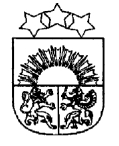 LATVIJAS  REPUBLIKA  KRĀSLAVAS  NOVADSKRĀSLAVAS  NOVADA  DOMEReģ. Nr. 90001267487Rīgas iela 51, Krāslava, Krāslavas nov., LV-5601. Tālrunis +371 65624383, fakss +371 65681772e-pasts: dome@kraslava.lvKrāslavāSĒDES  PROTOKOLS2018.gada 25.janvārī									Nr.2Sēde sasaukta	 Rīgas ielā 51, Krāslavā, plkst.1400Sēdi atklāj plkst.1400Sēdi vada 	– novada domes priekšsēdētājs Gunārs UpenieksProtokolē 	– domes lietvede Ārija LeonovičaPiedalās: 	 Deputāti -  Vera Bīriņa, Jāzeps Dobkevičs,  Aleksandrs Jevtušoks, Viktorija Lene, Antons Ļaksa, Viktors Moisejs, Juris Saksons, Aleksandrs Savickis, Gunārs Svarinskis, Jānis Tukāns, Gunārs Upenieks, Janīna Vanaga, Ēriks Zaikovskis, Dmitrijs ZalbovičsPašvaldības administrācijas darbinieki: J.Geiba		- izpilddirektorsJ.Mančinskis		- izpilddirektora vietnieksV.Aišpurs		- Administratīvās nodaļas vadītājsK.Smoļakova		- juriskonsultsI.Hmeļņicka		- izpilddirektora vietniece finanšu un budžeta jautājumosI.Danovska		- Būvvaldes vadītājaI.Skerškāns		- zemes lietu speciālistsI.Dzalbe		- attīstības nodaļas vadītājaI.Ūdre			- Dzimtsarakstu nodaļas vadītājaA.Skerškāns		- vecākais juriskonsultsL.Miglāne		- Izglītības pārvaldes vadītājaE.Ciganovičs		- juriskonsultsE.Škutāne		- informatīvā biļetena “Krāslavas Vēstis” redaktoreJ.Roga			- reportierisV.Bārtule		- iestādes “Sociālais dienests” vadītājaSēdes vadītājs G.Upenieks piedāvā veikt izmaiņas sēdes darba kārtībā un iekļaut:Papildjautājumu Nr.10 “Par finansējuma piešķiršanu”;Papildjautājumu Nr.11 “Par ūdensapgādes pakalpojumu tarifiem Krāslavas novada Kalniešu pagasta pārvaldes teritorijā”;Papildjautājumu Nr.12 “Par līdzfinansējuma nodrošināšanu projektam “Radošā un saturīgā brīvā laika pavadīšanas  iespēju palielināšana Krāslavas novada iedzīvotājiem””;Papildjautājumu Nr.13 “Par Krāslavas Valsts ģimnāzijas sniegto pakalpojumu izmaksām”Papildjautājumu Nr.14 “Par komunālo pakalpojumu apmaksu biedrībai “Krāslavas katoļu draudzes Caritas grupa””;Papildjautājumu Nr.15 “Par samaksas atgūšanu no vecākiem par ārpusģimenes aprūpes pakalpojumiem”;Papildjautājumu Nr.16 „Par Krāslavas novada pašvaldības kustamās mantas izsoli“;Papildjautājumu Nr.17 “Par dāvinājuma pieņemšanu”; Papildjautājumu Nr.18 “Par dzīvokļu izīrēšanu” Papildjautājumu Nr.19 “Par Krāslavas novada pašvaldības nekustamā īpašuma atsavināšanu”;Papildjautājumu Nr.20 “Par nekustamo īpašumu nosacīto cenu”;Papildjautājumu Nr.21 “Par mērķdotācijas sadali Krāslavas novada māksliniecisko kolektīvu vadītāju atlīdzībai”;Papildjautājumu Nr.22 “Par uzturēšanas izdevumiem pašvaldības izglītības iestādēs”;Papildjautājumu Nr.23 “Par nekustamā īpašuma “Sieti”, Ūdrīšu pagastā, nomas tiesībām”; Papildjautājumu Nr.24 “Par Krāslavas novada pašvaldības budžetu 2018.gadam”;Papildjautājumu Nr.25 “Par Krāslavas novada Bāriņtiesu”Deputātiem citu priekšlikumu un iebildumu nav.Balso par domes sēdes darba kārtību ar papildinājumiem.Vārdiskais balsojums:par –  V.Bīriņa, J.Dobkevičs, A.Jevtušoks, R.Kalvišs, V.Lene, A.Ļaksa, V.Moisejs, J.Saksons,           A.Savickis, G.Svarinskis, J.Tukāns, G.Upenieks, J.Vanaga, Ē.Zaikovskis, D.Zalbovičspret - navatturas - navAtklāti balsojot, par – 15, pret – nav, atturas – nav, Krāslavas novada dome nolemj:Darba kārtība:Par Krāslavas novada pašvaldības saistošajiem noteikumiemPar Revīzijas darba plāna 2018.gadam apstiprināšanuPar izmaiņām Krāslavas novada domes Nekustamā īpašuma nodokļa atvieglojumu piešķiršanas komisijas sastāvāPar deklarētās dzīvesvietas ziņu anulēšanuDzīvokļu jautājumiAdresācijas jautājumiZemes jautājumiPar zemes ierīcības projektu apstiprināšanuPar Krāslavas veco ļaužu pansionāta “Priedes” vadītāja iecelšanuPar finansējuma piešķiršanuPar ūdensapgādes pakalpojumu tarifiem Krāslavas novada Kalniešu pagasta pārvaldes teritorijāPar līdzfinansējuma nodrošināšanu projektam “Radošā un saturīgā brīvā laika pavadīšanas  iespēju palielināšana Krāslavas novada iedzīvotājiem”Par Krāslavas Valsts ģimnāzijas sniegto pakalpojumu izmaksāmPar komunālo pakalpojumu apmaksu biedrībai “Krāslavas katoļu draudzes Caritas grupa”Par samaksas atgūšanu no vecākiem par ārpusģimenes aprūpes pakalpojumiemPar Krāslavas novada pašvaldības kustamās mantas izsoliPar dāvinājuma pieņemšanu Par dzīvokļu izīrēšanu Par Krāslavas novada pašvaldības nekustamā īpašuma atsavināšanuPar nekustamo īpašumu nosacīto cenuPar mērķdotācijas sadali Krāslavas novada māksliniecisko kolektīvu vadītāju atlīdzībaiPar uzturēšanas izdevumiem pašvaldības izglītības iestādēsPar nekustamā īpašuma “Sieti”, Ūdrīšu pagastā, nomas tiesībām Par Krāslavas novada pašvaldības budžetu 2018.gadamPar Krāslavas novada Bāriņtiesu1.§Par Krāslavas novada pašvaldības saistošajiem noteikumiemZiņo: G.UpenieksDebatēs piedalās: V.MoisejsBalso par lēmuma projektu kopumā.Vārdiskais balsojums:par –  V.Bīriņa, J.Dobkevičs, A.Jevtušoks, R.Kalvišs, V.Lene, A.Ļaksa, V.Moisejs, J.Saksons,           A.Savickis, G.Svarinskis, J.Tukāns, G.Upenieks, J.Vanaga, Ē.Zaikovskis, D.Zalbovičspret - navatturas - navAtklāti balsojot, par – 15, pret – nav, atturas – nav, Krāslavas novada dome nolemj:Par Krāslavas novada pašvaldības saistošo noteikumu Nr.2017/13 „Par sociālās palīdzības pabalstiem Krāslavas novada pašvaldībā” precizēšanu Izskatot Vides aizsardzības un reģionālās attīstības ministrijas 10.01.2018. elektronisko vēstuli Nr.1-18/272 “Par saistošajiem noteikumiem Nr.2017/13”, pamatojoties uz likuma “Par palīdzību dzīvokļa jautājumu risināšanā” 25.panta pirmo daļu, Sociālo pakalpojumu un sociālās palīdzības likuma 35.panta otro, ceturto un piekto daļām, Ministru kabineta 17.06.2009. noteikumu Nr.550 “Kārtība, kādā aprēķināms, piešķirams, izmaksājams pabalsts garantētā minimālā ienākumu līmeņa nodrošināšanai un slēdzama vienošanās par līdzdarbību” 13.punktu:Precizēt Krāslavas novada pašvaldības saistošos noteikumus Nr. 2017/13 „Par sociālās palīdzības pabalstiem Krāslavas novada pašvaldībā” (turpmāk tekstā – Noteikumi):    Aizstāt Noteikumu 4.punktā vārdus “personu apliecinošs dokuments” ar vārdiem “personas  identitāti apliecinošu dokumentu”;    Aizstāt noteikumu 5..punktu vārdus “un personas” ar vārdiem “vai pilnvarotās personas”;     Papildināt Noteikumu 15.punktu, aiz vārda “trūcīgas” ar vārdiem “vai maznodrošinātas”.Lēmumu nosūtīt zināšanai Vides aizsardzības un reģionālās attīstības ministrijai.Par Krāslavas novada pašvaldības saistošo noteikumu Nr.2017/14 „Par materiālās palīdzības pabalstiem Krāslavas novada pašvaldībā” precizēšanu Izskatot Vides aizsardzības un reģionālās attīstības ministrijas 10.01.2018. elektronisko vēstuli Nr.1-18/271 “Par saistošajiem noteikumiem Nr.2017/14”, pamatojoties uz likuma “Par pašvaldībām” 43.panta trešo daļu:Precizēt Krāslavas novada pašvaldības saistošos noteikumus Nr. 2017/14 „Par materiālās palīdzības pabalstiem Krāslavas novada pašvaldībā” (turpmāk tekstā – Noteikumi): Izslēgt Noteikumu 3.punktā vārdus “Noteikumos minētos” un 3.punkta otro teikumu. Aizstāt Noteikumu 4.punktā vārdus “personu apliecinošs dokuments” ar vārdiem “personas identitāti apliecinošu dokumentu”; Aizstāt noteikumu 5..punktu vārdus “un personas” ar vārdiem “vai pilnvarotās personas”; Aizstāt Noteikumu 8.punktā vārdu “sociālās” ar vārdu “materiālās”; Izteikt Noteikumu 19.punkta pirmo teikumu sekojošā redakcijā – “Lai saņemtu apbedīšanas pabalstu, jāuzrāda miršanas apliecība un personas identitāti apliecinošs dokuments.”;  Aizstāt Noteikumu 31.punktā vārdu “sociālā” ar vārdu “materiālā” un vārdu “sociālo” ar vārdu “materiālo”. Lēmumu nosūtīt zināšanai Vides aizsardzības un reģionālās attīstības ministrijai.1.3.Par Krāslavas novada pašvaldības saistošo noteikumu Nr.2018/1 „Par Krāslavas novada pašvaldības saistošo noteikumu Nr. 2011/5 „Par īpašumiem, kurus neņem vērā nosakot ģimenes (personas) atbilstību trūcīgās ģimenes (personas) statusam” atzīšanu par spēku zaudējušiem” apstiprināšanu	Pamatojoties uz likuma “Par pašvaldībām” 21.panta pirmās daļas 16.punktu apstiprināt Krāslavas novada pašvaldības saistošos noteikumus Nr.2018/1 „Par Krāslavas novada pašvaldības saistošo noteikumu Nr.2011/5 „Par īpašumiem, kurus neņem vērā nosakot ģimenes (personas) atbilstību trūcīgās ģimenes (personas) statusam” atzīšanu par spēku zaudējušiem”.(Noteikumu pilns teksts pielikumā)Lēmuma projekta iesniedzējs:Domes priekšsēdētājs G.UpenieksLēmuma projektu sagatavotājs:Vec.juriskonsults A.Skerškāns2.§Par Revīzijas darba plāna 2018.gadam apstiprināšanuZiņo: G.UpenieksVārdiskais balsojums:par –  V.Bīriņa, J.Dobkevičs, A.Jevtušoks, R.Kalvišs, V.Lene, A.Ļaksa, V.Moisejs, J.Saksons,           A.Savickis, G.Svarinskis, J.Tukāns, G.Upenieks, J.Vanaga, Ē.Zaikovskis, D.Zalbovičspret - navatturas - navAtklāti balsojot, par – 15, pret – nav, atturas – nav, Krāslavas novada dome nolemj:	Apstiprināt Revīzijas darba plānu 2018.gadam.(revīzijas darba plāna pilns teksts pielikumā)Lēmuma projekta iesniedzējs:Domes priekšsēdētājs G.UpenieksLēmuma projektu sagatavotājs:Revidente L.Geiba3.§Par izmaiņām Krāslavas novada domes Nekustamā īpašuma nodokļa atvieglojumu piešķiršanas komisijas sastāvāZiņo: G.UpenieksVārdiskais balsojums:par –  V.Bīriņa, J.Dobkevičs, A.Jevtušoks, R.Kalvišs, V.Lene, A.Ļaksa, V.Moisejs, J.Saksons,           A.Savickis, G.Svarinskis, J.Tukāns, G.Upenieks, J.Vanaga, Ē.Zaikovskis, D.Zalbovičspret - navatturas - navAtklāti balsojot, par – 15, pret – nav, atturas – nav, Krāslavas novada dome nolemj:       Pamatojoties uz likuma ,,Par pašvaldībām” 21.panta pirmās daļas 24.punktu:Izslēgt no Krāslavas novada domes Nekustamā īpašuma nodokļa atvieglojumu piešķiršanas komisijas sastāva Anitu Gžibovsku un Irēnu Bogdanoviču.Iecelt Krāslavas novada domes Nekustamā īpašuma nodokļa atvieglojumu piešķiršanas komisijas sastāvā Krāslavas novada domes juriskonsultu Edgaru Ciganoviču un nekustamā īpašuma nodokļu administratora palīgu Anitu Naruševiču.Apstiprināt Inesi Hmeļņicku par Krāslavas novada domes Nekustamā īpašuma nodokļa atvieglojumu piešķiršanas komisijas priekšsēdētāju.Lēmuma projekta iesniedzējs:Domes priekšsēdētājs G.UpenieksLēmuma projektu sagatavoja:Administratīvās nodaļas vadītājs V.Aišpurs4.§Par deklarētās dzīvesvietas ziņu anulēšanuZiņo: G.UpenieksVārdiskais balsojums:par –  V.Bīriņa, J.Dobkevičs, A.Jevtušoks, R.Kalvišs, V.Lene, A.Ļaksa, V.Moisejs, J.Saksons,           A.Savickis, G.Svarinskis, J.Tukāns, G.Upenieks, J.Vanaga, Ē.Zaikovskis, D.Zalbovičspret - navatturas - navAtklāti balsojot, par – 15, pret – nav, atturas – nav, Krāslavas novada dome nolemj:Pamatojoties uz LR Dzīvesvietas deklarēšanas likuma 12.panta pirmās daļas 2.punktu, anulēt ziņas par deklarēto dzīvesvietu Krāslavas novada pašvaldībā personām, kurām nav tiesiska pamata dzīvot deklarētajā dzīvesvietā:Mindaugas S[..], Rēzeknes ielā 6-39, Krāslavā;Randip S[..] S[..], Jaunā ielā 3-21, Krāslavā;Aleksandram G[..], Baznīcas ielā 13-3, Krāslavā;Tatjanai B[..], Vienības ielā 32-1, Krāslavā;Veronikai I[..], Jaunā ielā 2-4, Krāslavā;Arturam I[..], Jaunā ielā 2-4, Krāslavā;Nazaram I[..], Jaunā ielā 2-4, Krāslavā.(Lēmumu pilns teksts pielikumā)Lēmuma projekta iesniedzējs:Domes priekšsēdētājs G.UpenieksLēmuma projektu sagatavoja:Domes administratore-lietvede I.Bidzāne5.§Dzīvokļu jautājumiZiņo: G.UpenieksBalso par lēmuma projektu kopumā.Vārdiskais balsojums:par –  V.Bīriņa, J.Dobkevičs, A.Jevtušoks, R.Kalvišs, V.Lene, A.Ļaksa, V.Moisejs, J.Saksons,           A.Savickis, G.Svarinskis, J.Tukāns, G.Upenieks, J.Vanaga, Ē.Zaikovskis, D.Zalbovičspret - navatturas - navAtklāti balsojot, par – 15, pret – nav, atturas – nav, Krāslavas novada dome nolemj:Pamatojoties uz LR likumu “Par palīdzību dzīvokļa jautājumu risināšanā”, uzņemt  dzīvokļa saņemšanas uzskaites rindā:-  Viktoru F[..], deklarētā dzīvesvieta Rīgas ielā[..], Krāslavā, ģimenes sastāvs [..] cilvēks.-  Viktoru C[..], deklarētā dzīvesvieta Dīķu ielā [..], Krāslavā, ģimenes sastāvs [..]cilvēks;-  Jāni D[..], deklarētā dzīvesvieta Jaunā ielā [..], Krāslavā, ģimenes sastāvs[..]cilvēks;- Juriju Ž[..], pēdējā deklarētā dz.vieta Sporta ielā [..], Krāslavā, (anulēta 22.12.2011.), ģimenes sastāvs[..]cilvēks (pirmās kārtas rindā – atbrīvojies no ieslodzījuma);- Genādiju G[..], deklarētā dzīvesvieta Jasmīnu ielā [..], Krāslavā, ģimenes sastāvs[..]cilvēks (pirmās kārtas rindā – 3.gr.invalīds).Piešķirt Staņislavam Ku[..], deklarētā dzīvesvieta “[..], Indras  pagasts,  1-istabas dzīvokli Nr. [..] Jubilejas ielā [..], Indrā, kop.pl. 33,2 m2, ģimenes sastāvs [..] cilvēks.Noņemt Staņislavu K[..] no dzīvokļa saņemšanas uzskaites rindas.Piešķirt Jurijam Ž[..], pēdējā deklarētā dzīvesvieta Sporta ielā [..], Krāslavā, (anulēta 22.12.2011.), 2-istabu dzīvokli Nr. [..] Vienības ielā [..], Krāslavā, kop.pl. 27,60 m2, ģimenes sastāvs [..] cilvēks.Noņemt Juriju Ž[..] no dzīvokļa saņemšanas uzskaites rindas.Piešķirt Jekaterinai J[..], deklarētā dzīvesvieta Brīvības ielā [..], Krāslavā, 1-istabas dzīvokli Nr. [..] Raiņa ielā [..], Krāslavā, kop.pl. 36,10 m2, ģimenes sastāvs [..] cilvēks. (Dzīvokļa saņemšanas uzskaites rindā no 11.02.2010.).Noņemt Jekaterinu J[..] no dzīvokļa saņemšanas uzskaites rindas.Piešķirt Raisai Ļ[..], deklarētā dzīvesvieta Skolas ielā [..], Krāslavā, 1-istabas dzīvokli Nr. [..] Vienības ielā [..], Krāslavā, kop.pl. 26,67 m2, ģimenes sastāvs [..] cilvēki. (Dzīvokļa saņemšanas uzskaites rindā no 23.09.2010.).Noņemt Raisu Ļ[..] no dzīvokļa saņemšanas uzskaites rindas.6.  Pamatojoties uz LR likuma “Par palīdzību dzīvokļa jautājumu risināšanā” 10.panta 2.p.un Krāslavas novada domes saistošo noteikumu Nr.2009/2/9 „Par palīdzību dzīvokļu jautājumu risināšanā Krāslavas novadā” 2.8.5.p., noņemt no dzīvokļa saņemšanas uzskaites rindas personas, kurām zuduši apstākļi, kuri bijuši par pamatu to reģistrēšanai dzīvokļu saņemšanas uzskaites rindā: - Vladimiru L[..]		- atteikums- Jāni G[..]	 	- atteikums- Raimondu R[..]		- atteikums- Guntu A[..] 		– pieder n/ī - Oksanu P[..]		- dzīvesvieta deklarēta citā pašvaldībā- Aleksandru G[..]	- dzīvesvieta deklarētā citā pašvaldībā- Zarinu Č[..]		- dzīvesvieta deklarēta citā pašvaldībāLēmuma projekta iesniedzējsDomes priekšsēdētājs G.UpenieksLēmuma projektu sagatavoja:  dzīvokļu komisija6.§Adresācijas jautājumiZiņo: G.UpenieksBalso par lēmuma projektu kopumā.Vārdiskais balsojums:par –  V.Bīriņa, J.Dobkevičs, A.Jevtušoks, R.Kalvišs, V.Lene, A.Ļaksa, V.Moisejs, J.Saksons,           A.Savickis, G.Svarinskis, J.Tukāns, G.Upenieks, J.Vanaga, Ē.Zaikovskis, D.Zalbovičspret - navatturas - navAtklāti balsojot, par – 15, pret – nav, atturas – nav, Krāslavas novada dome nolemj:1. Sakarā ar Krāslavas novada pašvaldībai piekritīgo zemes vienību ar kadastra apzīmējumiem 6084-001-0027 un 6084-001-0175 reģistrāciju zemesgrāmatā, saskaņā ar 08.12.2015. MK noteikumu Nr.698 „Adresācijas noteikumi” 2.9.punktu, piešķirt Krāslavas novada Piedrujas pagasta zemes īpašumam ar kadastra Nr.6084-001-0027, kura sastāvā ir zemes vienības ar kadastra apzīmējumiem 6084-001-0027 un 6084-001-0175, nosaukumu „Bērzlapes”.2. Pamatojoties uz Jadvigas M[..] 25.10.2017. iesniegumu, sakarā ar zemes īpašuma ar kadastra Nr.6070-010-0030 reģistrāciju zemesgrāmatā, saskaņā ar 08.12.2015. MK noteikumu Nr.698 „Adresācijas noteikumi” 2.9.punktu, piešķirt Krāslavas novada Kaplavas pagasta zemes īpašumam ar kadastra Nr.6070-010-0030, kura sastāvā ir zemes vienības ar kadastra apzīmējumiem 6070-010-0030 un 6070-010-0031, nosaukumu „Makņu noras”.3. Pamatojoties uz SIA „Vasals” pilnvarotās personas Birutas Č[..] 08.01.2018. iesniegumu, sakarā ar zemes īpašuma „Jaunseliņi”, kadastra Nr.6062-007-0184, sadalīšanu un zemes vienības ar kadastra apzīmējumu 6062-007-0184 atdalīšanu, saskaņā ar 08.12.2015. MK noteikumu Nr.698 „Adresācijas noteikumi” 2.9.punktu, piešķirt Krāslavas novada Indras pagasta jaunizveidotajam zemes īpašumam, kura sastāvā ir zemes vienība ar kadastra apzīmējumu 6062-007-0184, nosaukumu „Jaunparki”.Lēmuma projekta iesniedzējs:Domes priekšsēdētājs G.UpenieksLēmuma projekta sagatavotājs:Zemes lietu speciālists  I.Skerškāns7.§Zemes jautājumiZiņo: G.UpenieksBalsojums par lēmuma projektu kopumā, izslēdzot 21., 22., un 35.punktus.Vārdiskais balsojums:par –  V.Bīriņa, J.Dobkevičs, A.Jevtušoks, R.Kalvišs, V.Lene, A.Ļaksa, V.Moisejs, J.Saksons,           A.Savickis, G.Svarinskis, J.Tukāns, G.Upenieks, J.Vanaga, Ē.Zaikovskis, D.Zalbovičspret - navatturas - navAtklāti balsojot, par – 15, pret – nav, atturas – nav, Krāslavas novada dome nolemj:1. Pamatojoties uz Valsts zemes dienesta Latgales reģionālās nodaļas 06.12.2017. vēstuli Nr.2-04.1-L/299 “Par informācijas sniegšanu”, sakarā ar to, ka netika izmantotas tiesības izpirkt zemi, atbilstoši Valsts un pašvaldību īpašuma privatizācijas un privatizācijas sertifikātu izmantošanas pabeigšanas likuma 25.pantā noteiktajam, izbeigt Vītolam B[..], personas kods [..], pastāvīgās lietošanas tiesības uz zemes vienības 1966 m2 (0,1966 ha) platībā ar kadastra apzīmējumu 6001-002-0598 Krāslavā, Indras ielā 21 1/8 domājamo daļu.2. Pamatojoties uz Valsts zemes dienesta Latgales reģionālās nodaļas 06.12.2017. vēstuli Nr.2-04.1-L/299 “Par informācijas sniegšanu”, sakarā ar to, ka netika izmantotas tiesības izpirkt zemi, atbilstoši Valsts un pašvaldību īpašuma privatizācijas un privatizācijas sertifikātu izmantošanas pabeigšanas likuma 25.pantā noteiktajam, izbeigt Vladislavam B[..], personas kods [..], pastāvīgās lietošanas tiesības uz zemes vienības 1966 m2 (0,1966 ha) platībā ar kadastra apzīmējumu 6001-002-0598 Krāslavā, Indras ielā 21 1/8 domājamo daļu.3. Pamatojoties uz Valsts zemes dienesta Latgales reģionālās nodaļas 06.12.2017. vēstuli Nr.2-04.1-L/299 “Par informācijas sniegšanu”, sakarā ar to, ka netika izmantotas tiesības izpirkt zemi, atbilstoši Valsts un pašvaldību īpašuma privatizācijas un privatizācijas sertifikātu izmantošanas pabeigšanas likuma 25.pantā noteiktajam, izbeigt Leontīnai J[..], personas kods [..], pastāvīgās lietošanas tiesības uz zemes vienības 1966 m2 (0,1966 ha) platībā ar kadastra apzīmējumu 6001-002-0598 Krāslavā, Indras ielā 21 1/8 domājamo daļu.4. Saskaņā ar likuma Par valsts un pašvaldību zemes īpašuma tiesībām un to nostiprināšanu zemesgrāmatās” 3.panta 6.daļu noteikt, ka zemes vienības 1966 m2 (0,1966 ha) platībā ar kadastra apzīmējumu 6001-002-0598 Krāslavā, Indras ielā 21 3/8 domājamās daļas piekrīt Krāslavas novada pašvaldībai.5. Pamatojoties uz Viktora S[..] 15.12.2017. iesniegumu, pagarināt 28.02.2013. Robežnieku pagasta lauku apvidus zemes nomas līguma Nr.78-S (reģ.Nr.46) darbības termiņu uz 5 gadiem, nosakot nomas maksu 0,5% apmērā no zemes kadastrālās vērtības gadā, saskaņā ar MK noteikumu Nr.735 „Noteikumi par publiskas personas zemes nomu” 18.1.punktu. Zemes lietošanas mērķis – zeme, uz kuras galvenā saimnieciskā darbība ir lauksaimniecība (kods 0101).6. Pamatojoties uz Ūdrīšu pagasta pārvaldes 20.12.2017. izziņu Nr.1-5/52, sakarā ar Marinas G[..] nāvi, lauzt 29.12.2012. Ūdrīšu pagasta lauku apvidus zemes nomas līgumu Nr.479. Izbeigt Marinai G[..], personas kods [..], nomas tiesības uz zemes vienībām ar kadastra apzīmējumiem 6096-002-0045 un 6096-002-0199 Krāslavas novada Ūdrīšu pagastā.7. Pamatojoties uz Romualda V[..] 08.01.2018. iesniegumu, grozīt 30.09.2011. Ūdrīšu pagasta lauku apvidus zemes nomas līgumu Nr.U/2011/14. Izbeigt Romualdam V[..], personas kods [..], nomas tiesības uz zemes vienību ar kadastra apzīmējumu 6096-006-0129 Krāslavas novada Ūdrīšu pagastā.8. Pamatojoties uz Donātas H[..] 25.12.2017. iesniegumu, lauzt 29.06.2009. Kaplavas pagasta lauku apvidus zemes nomas līgumu Nr.K2009/28. Izbeigt Donātai H[..] (Donata K[..]), personas kods [..], nomas tiesības uz zemes vienību ar kadastra apzīmējumu 6070-005-0049 Krāslavas novada Kaplavas pagastā.9. Pamatojoties uz Inesas K[..] 23.11.2017. iesniegumu, iznomāt Inesai K[..], personas kods [..], dzīvo Krāslavas novadā, Kaplavas pagastā, [..], Krāslavas novada pašvaldībai piekritīgo zemes vienību 1,5 ha platībā ar kadastra apzīmējumu 6070-005-0049 Krāslavas novada Kaplavas pagastā uz 5 gadiem, nosakot nomas maksu 1,5% apmērā no zemes kadastrālās vērtības gadā, saskaņā ar MK noteikumu Nr.735 „Noteikumi par publiskas personas zemes nomu” 7.2.punktu. Zemes lietošanas mērķis – zeme, uz kuras galvenā saimnieciskā darbība ir lauksaimniecība (kods 0101). Uz zemes vienības ar kadastra apzīmējumu 6070-005-0049 atrodas Inesai Klagišai piederoša būve saskaņā ar zemesgrāmatu apliecību (nodalījums Nr.100000570660).10. Pamatojoties uz Ērika M[..] 04.01.2018. iesniegumu, iznomāt Ērikam M[..], personas kods [..], dzīvo Krāslavas novadā, Kaplavas pagastā, c[..], Krāslavas novada pašvaldībai piekritīgo zemes vienību 0,6 ha platībā ar kadastra apzīmējumu 6070-005-0706 Krāslavas novada Kaplavas pagastā uz 5 gadiem, nosakot nomas maksu 0,5% apmērā no zemes kadastrālās vērtības gadā, saskaņā ar MK noteikumu Nr.735 „Noteikumi par publiskas personas zemes nomu” 18.1.punktu. Zemes lietošanas mērķis – zeme, uz kuras galvenā saimnieciskā darbība ir lauksaimniecība (kods 0101).11. Pamatojoties uz Ināras B[..]-T[..] 12.12.2017. iesniegumu, pagarināt 20.12.2012. Izvaltas pagasta lauku apvidus zemes nomas līguma Nr.49 (reģ.Nr.444) darbības termiņu uz 5 gadiem, nosakot nomas maksu 0,5% apmērā no zemes kadastrālās vērtības gadā, saskaņā ar MK noteikumu Nr.735 „Noteikumi par publiskas personas zemes nomu” 18.1.punktu. Zemes lietošanas mērķis – zeme, uz kuras galvenā saimnieciskā darbība ir lauksaimniecība (kods 0101).12.  Pamatojoties uz Jāzepa V[..] 28.12.2017. iesniegumu, grozīt 25.12.2011. Izvaltas pagasta lauku apvidus zemes nomas līgumu Nr.30. Samazināt Jāzepam V[..], personas kods [..], iznomātās zemes platību, atstājot nomas lietošanā zemes vienības ar kadastra apzīmējumu 6064-003-0056 daļu 0,5 ha platībā saskaņā ar grafisko pielikumu.13. Pamatojoties uz Antoņinas G[..] 11.12.2017. iesniegumu, pagarināt 28.11.2007. Kombuļu pagasta lauku apvidus zemes nomas līguma Nr.32 darbības termiņu uz 10 gadiem, nosakot nomas maksu 0,5% apmērā no zemes kadastrālās vērtības gadā, saskaņā ar MK noteikumu Nr.644 „Noteikumi par neizpirktās lauku apvidus zemes nomas līguma noslēgšanas un nomas maksas aprēķināšanas kārtību” 7.punktu. Zemes lietošanas mērķis – zeme, uz kuras galvenā saimnieciskā darbība ir lauksaimniecība (kods 0101).14. Pamatojoties uz Lidijas D[..] 29.12.2017. iesniegumu, pagarināt 23.07.2007. Kombuļu pagasta lauku apvidus zemes nomas līguma Nr.9 darbības termiņu uz 10 gadiem, nosakot nomas maksu 0,5% apmērā no zemes kadastrālās vērtības gadā, saskaņā ar MK noteikumu Nr.644 „Noteikumi par neizpirktās lauku apvidus zemes nomas līguma noslēgšanas un nomas maksas aprēķināšanas kārtību” 7.punktu. Zemes lietošanas mērķis – fizisko vai juridisko personu īpašumā vai lietošanā esošo ūdeņu teritorijas (kods 0302).15. Pamatojoties uz Jāņa D[..] 29.12.2017. iesniegumu, pagarināt 31.01.2013. Kombuļu pagasta lauku apvidus zemes nomas līguma Nr.32 darbības termiņu uz 5 gadiem, nosakot nomas maksu 0,5% apmērā no zemes kadastrālās vērtības gadā, saskaņā ar MK noteikumu Nr.735 „Noteikumi par publiskas personas zemes nomu” 18.1.punktu. Zemes lietošanas mērķis – zeme, uz kuras galvenā saimnieciskā darbība ir lauksaimniecība (kods 0101).16. Pamatojoties uz Pētera V[..] 02.01.2018. iesniegumu, pagarināt 27.11.2007. Kombuļu pagasta lauku apvidus zemes nomas līguma Nr.34 darbības termiņu uz 10 gadiem, nosakot nomas maksu 0,5% apmērā no zemes kadastrālās vērtības gadā, saskaņā ar MK noteikumu Nr.644 „Noteikumi par neizpirktās lauku apvidus zemes nomas līguma noslēgšanas un nomas maksas aprēķināšanas kārtību” 7.punktu. Zemes lietošanas mērķis – fizisko vai juridisko personu īpašumā vai lietošanā esošo ūdeņu teritorijas (kods 0302).17. Pamatojoties uz Ināras V[..] 02.01.2018. iesniegumu, pagarināt 31.01.2013. Kombuļu pagasta lauku apvidus zemes nomas līguma Nr.7 darbības termiņu uz 5 gadiem, nosakot nomas maksu 0,5% apmērā no zemes kadastrālās vērtības gadā, saskaņā ar MK noteikumu Nr.735 „Noteikumi par publiskas personas zemes nomu” 18.1.punktu. Zemes lietošanas mērķis – zeme, uz kuras galvenā saimnieciskā darbība ir lauksaimniecība (kods 0101).18. Pamatojoties uz Viktora G[..] 02.01.2018. iesniegumu, pagarināt 30.05.2013. Kombuļu pagasta lauku apvidus zemes nomas līguma Nr.100 darbības termiņu uz 5 gadiem, nosakot nomas maksu 0,5% apmērā no zemes kadastrālās vērtības gadā, saskaņā ar MK noteikumu Nr.735 „Noteikumi par publiskas personas zemes nomu” 18.1.punktu. Zemes lietošanas mērķis – zeme, uz kuras galvenā saimnieciskā darbība ir lauksaimniecība (kods 0101).19. Pamatojoties uz Alfrēda D[..] 02.01.2018. iesniegumu, pagarināt 31.01.2013. Kombuļu pagasta lauku apvidus zemes nomas līguma Nr.8 darbības termiņu uz 5 gadiem, nosakot nomas maksu 0,5% apmērā no zemes kadastrālās vērtības gadā, saskaņā ar MK noteikumu Nr.735 „Noteikumi par publiskas personas zemes nomu” 18.1.punktu. Zemes lietošanas mērķis – zeme, uz kuras galvenā saimnieciskā darbība ir lauksaimniecība (kods 0101).20. Pamatojoties uz Jāņa Pudnika 02.01.2018. iesniegumu, grozīt 20.11.2007. Kombuļu pagasta lauku apvidus zemes nomas līgumu Nr.30. Izbeigt Jānim P[..], personas kods [..], nomas tiesības uz zemes vienībām ar kadastra apzīmējumiem 6074-004-0209 un 6074-005-0099 Krāslavas novada Kombuļu pagastā. Pagarināt 20.11.2007. Kombuļu pagasta lauku apvidus zemes nomas līguma Nr.30 (par zemes vienību ar kadastra apzīmējumu 6074-004-0210) darbības termiņu uz 10 gadiem, nosakot nomas maksu 0,5% apmērā no zemes kadastrālās vērtības gadā, saskaņā ar MK noteikumu Nr.644 „Noteikumi par neizpirktās lauku apvidus zemes nomas līguma noslēgšanas un nomas maksas aprēķināšanas kārtību” 7.punktu. Zemes lietošanas mērķis – zeme, uz kuras galvenā saimnieciskā darbība ir lauksaimniecība (kods 0101)....23. Pamatojoties uz Aigara K[..] 03.01.2018. iesniegumu, pagarināt 31.01.2013. Kombuļu pagasta lauku apvidus zemes nomas līguma Nr.11 darbības termiņu uz 5 gadiem, kā arī pagarināt 25.10.2012. Kombuļu pagasta lauku apvidus zemes nomas līguma Nr.385 darbības termiņu uz 5 gadiem, nosakot nomas maksu 0,5% apmērā no zemes kadastrālās vērtības gadā, saskaņā ar MK noteikumu Nr.735 „Noteikumi par publiskas personas zemes nomu” 18.1.punktu. Zemes lietošanas mērķis – zeme, uz kuras galvenā saimnieciskā darbība ir lauksaimniecība (kods 0101).24. Pamatojoties uz Edgara S[..] 05.01.2018. iesniegumu, pagarināt 31.01.2013. Kombuļu pagasta lauku apvidus zemes nomas līguma Nr.14 darbības termiņu uz 5 gadiem, nosakot nomas maksu 0,5% apmērā no zemes kadastrālās vērtības gadā, saskaņā ar MK noteikumu Nr.735 „Noteikumi par publiskas personas zemes nomu” 18.1.punktu. Zemes lietošanas mērķis – zeme, uz kuras galvenā saimnieciskā darbība ir lauksaimniecība (kods 0101).25. Pamatojoties uz Līgas B[..] 05.01.2018. iesniegumu, pagarināt 31.01.2013. Kombuļu pagasta lauku apvidus zemes nomas līguma Nr.12 darbības termiņu uz 5 gadiem, nosakot nomas maksu 0,5% apmērā no zemes kadastrālās vērtības gadā, saskaņā ar MK noteikumu Nr.735 „Noteikumi par publiskas personas zemes nomu” 18.1.punktu. Zemes lietošanas mērķis – zeme, uz kuras galvenā saimnieciskā darbība ir lauksaimniecība (kods 0101).26. Pamatojoties uz Antoņinas G[..] 09.01.2017. iesniegumu, pagarināt 28.11.2007. Kombuļu pagasta lauku apvidus zemes nomas līguma Nr.36 darbības termiņu uz 10 gadiem, nosakot nomas maksu 0,5% apmērā no zemes kadastrālās vērtības gadā, saskaņā ar MK noteikumu Nr.644 „Noteikumi par neizpirktās lauku apvidus zemes nomas līguma noslēgšanas un nomas maksas aprēķināšanas kārtību” 7.punktu. Zemes lietošanas mērķis – zeme, uz kuras galvenā saimnieciskā darbība ir lauksaimniecība (kods 0101).27. Pamatojoties uz Vadima D[..] 14.01.2017. iesniegumu, pagarināt 30.07.2007. Kombuļu pagasta lauku apvidus zemes nomas līguma Nr.14 darbības termiņu uz 10 gadiem, nosakot nomas maksu 0,5% apmērā no zemes kadastrālās vērtības gadā, saskaņā ar MK noteikumu Nr.644 „Noteikumi par neizpirktās lauku apvidus zemes nomas līguma noslēgšanas un nomas maksas aprēķināšanas kārtību” 7.punktu. Zemes lietošanas mērķis – zeme, uz kuras galvenā saimnieciskā darbība ir lauksaimniecība (kods 0101).28. Pamatojoties uz Z/S “Egles” īpašnieces Vijas E[..] 03.01.2018. iesniegumu, pagarināt 01.02.2013. Aulejas pagasta lauku apvidus zemes nomas līguma Nr.5 darbības termiņu uz 5 gadiem, nosakot nomas maksu 0,5% apmērā no zemes kadastrālās vērtības gadā, saskaņā ar MK noteikumu Nr.735 „Noteikumi par publiskas personas zemes nomu” 18.1.punktu. Zemes lietošanas mērķis – zeme, uz kuras galvenā saimnieciskā darbība ir lauksaimniecība (kods 0101).29. Pamatojoties uz Jāņa U[..] 28.12.2017. iesniegumu, pagarināt 23.11.2007. Aulejas pagasta lauku apvidus zemes nomas līguma Nr.24 darbības termiņu uz 10 gadiem, nosakot nomas maksu 0,5% apmērā no zemes kadastrālās vērtības gadā, saskaņā ar MK noteikumu Nr.644 „Noteikumi par neizpirktās lauku apvidus zemes nomas līguma noslēgšanas un nomas maksas aprēķināšanas kārtību” 7.punktu. Zemes lietošanas mērķis – zeme, uz kuras galvenā saimnieciskā darbība ir lauksaimniecība (kods 0101).30. Pamatojoties uz Ilgas B[..] 28.12.2017. iesniegumu, pagarināt 16.11.2007. Aulejas pagasta lauku apvidus zemes nomas līguma Nr.22 darbības termiņu uz 10 gadiem, nosakot nomas maksu 0,5% apmērā no zemes kadastrālās vērtības gadā, saskaņā ar MK noteikumu Nr.644 „Noteikumi par neizpirktās lauku apvidus zemes nomas līguma noslēgšanas un nomas maksas aprēķināšanas kārtību” 7.punktu. Zemes lietošanas mērķis – zeme, uz kuras galvenā saimnieciskā darbība ir lauksaimniecība (kods 0101).31. Pamatojoties uz Aneles U[..] 28.12.2017. iesniegumu, pagarināt 28.11.2007. Aulejas pagasta lauku apvidus zemes nomas līguma Nr.26 darbības termiņu uz 10 gadiem, nosakot nomas maksu 0,5% apmērā no zemes kadastrālās vērtības gadā, saskaņā ar MK noteikumu Nr.644 „Noteikumi par neizpirktās lauku apvidus zemes nomas līguma noslēgšanas un nomas maksas aprēķināšanas kārtību” 7.punktu. Zemes lietošanas mērķis – zeme, uz kuras galvenā saimnieciskā darbība ir lauksaimniecība (kods 0101).32. Pamatojoties uz Aivara V[..] 15.01.2018. iesniegumu, pagarināt 01.03.2013. Aulejas pagasta lauku apvidus zemes nomas līguma Nr.15 darbības termiņu uz 5 gadiem, nosakot nomas maksu 0,5% apmērā no zemes kadastrālās vērtības gadā, saskaņā ar MK noteikumu Nr.735 „Noteikumi par publiskas personas zemes nomu” 18.1.punktu. Zemes lietošanas mērķis – zeme, uz kuras galvenā saimnieciskā darbība ir lauksaimniecība (kods 0101).33. Pamatojoties uz Vilgelmīnes L[..] 11.01.2018. iesniegumu, pagarināt 21.01.2013. Piedrujas pagasta lauku apvidus zemes nomas līguma Nr.103/2013 (reģ.Nr.38) darbības termiņu uz 5 gadiem, nosakot nomas maksu 0,5% apmērā no zemes kadastrālās vērtības gadā, saskaņā ar MK noteikumu Nr.735 „Noteikumi par publiskas personas zemes nomu” 18.1.punktu. Zemes lietošanas mērķis – zeme, uz kuras galvenā saimnieciskā darbība ir lauksaimniecība (kods 0101).34. Pamatojoties uz Alekseja Ž[..] 17.12.2017. iesniegumu, iznomāt Aleksejam Ž[..], personas kods [..], dzīvo Krāslavas novada Piedrujas [..], Krāslavas novada pašvaldībai piekritīgo zemes vienību 0,5492 ha platībā ar kadastra apzīmējumu 6084-003-0180 Krāslavas novada Piedrujas pagastā uz 5 gadiem, nosakot nomas maksu 1,5% apmērā no zemes kadastrālās vērtības gadā, piemērojot koeficientu 1,5 sakarā ar to, ka uz zemesgabala atrodas būves, kuras ir ierakstāmas, bet nav ierakstītas zemesgrāmatā, saskaņā ar MK noteikumu Nr.735 „Noteikumi par publiskas personas zemes nomu” 7.2.punktu, 9.1.punktu. Zemes lietošanas mērķis – zeme, uz kuras galvenā saimnieciskā darbība ir lauksaimniecība (kods 0101). Uz zemes vienības ar kadastra apzīmējumu 6084-003-0180 atrodas Alekseja Žmeido valdījumā esošās būves saskaņā ar Piedrujas pagasta pārvaldes 20.12.2017. izziņu Nr.36....36. Pamatojoties uz Zinaidas B[..] 03.01.2018. iesniegumu, pagarināt 31.01.2013. Robežnieku pagasta lauku apvidus zemes nomas līguma Nr.21-B (reģ.Nr.41) darbības termiņu uz 5 gadiem, nosakot nomas maksu 0,5% apmērā no zemes kadastrālās vērtības gadā, saskaņā ar MK noteikumu Nr.735 „Noteikumi par publiskas personas zemes nomu” 18.1.punktu. Zemes lietošanas mērķis – zeme, uz kuras galvenā saimnieciskā darbība ir lauksaimniecība (kods 0101).37. Pamatojoties uz Robežnieku pagasta pārvaldes 09.01.2018. izziņu Nr.3.10-1, sakarā ar Stanislava Cimoškas nāvi, lauzt 01.04.2011. Robežnieku pagasta lauku apvidus zemes nomas līgumu Nr.4-C (reģ.Nr.322). Izbeigt Stanislavam C[..], personas kods [..], nomas tiesības uz zemes vienību ar kadastra apzīmējumu 6086-006-0164 Krāslavas novada Robežnieku pagastā.38. Pamatojoties uz Anatolija L[..] 11.01.2018. iesniegumu, lauzt 01.07.2008. Skaistas pagasta lauku apvidus zemes nomas līgumu Nr.2/08. Izbeigt Anatolijam L[..], personas kods [..], nomas tiesības uz zemes vienību ar kadastra apzīmējumu 6088-006-3047 Krāslavas novada Skaistas pagastā.39. Sakarā ar to, ka Valsts un pašvaldību īpašuma privatizācijas un privatizācijas sertifikātu izmantošanas pabeigšanas likuma 25.panta 2.1 daļā noteiktajā termiņā ir noslēgts zemes nomas līgums par lietošanā bijušo zemi, atcelt Krāslavas novada domes 2014.gada 28.augusta lēmumu (protokols Nr.10, 3.§, 25. punkts) daļā par zemes vienības ar kadastra apzīmējumu 6068-003-0437 ieskaitīšanu rezerves zemes fondā.40. Sakarā ar to, ka Valsts un pašvaldību īpašuma privatizācijas un privatizācijas sertifikātu izmantošanas pabeigšanas likuma 25.panta 2.1 daļā noteiktajā termiņā ir noslēgts zemes nomas līgums par lietošanā bijušo zemi, noteikt, ka zemes vienība 2,32 ha platībā ar kadastra apzīmējumu 6068-003-0437 Kalniešu pagastā piekrīt Krāslavas novada pašvaldībai saskaņā ar likuma „Par valsts un pašvaldību zemes īpašuma tiesībām un to nostiprināšanu zemesgrāmatās” 3.panta piektās daļas 2.punktu. Saskaņā ar 08.12.2015. MK noteikumu Nr.698 „Adresācijas noteikumi” 2.9.punktu, piešķirt Krāslavas novada Kalniešu pagasta zemes īpašumam ar kadastra Nr.6068-003-0007, kura sastāvā ir zemes vienība ar kadastra apzīmējumu 6068-003-0437, nosaukumu „Veriņas”.41. Pamatojoties uz zemes nomnieka SIA “TeleTower” 30.10.2017. iesniegumu, sakarā ar zemes vienības ar kadastra apzīmējumu 6048-002-0132 daļas izveidošanu, saskaņā ar 2006.gada 20.jūnija Ministru kabineta noteikumiem Nr.496 „Nekustamā īpašuma lietošanas mērķu klasifikācija un nekustamā īpašuma lietošanas mērķu noteikšanas un maiņas kārtība”, noteikt lietošanas mērķi plānotai (projektētai) Aulejas pagasta zemes vienības ar kadastra apzīmējumu 6048-002-0132 daļai 0,50 ha platībā - „Ar maģistrālajām elektropārvades un sakaru līnijām un maģistrālajiem naftas, naftas produktu, ķīmisko produktu, gāzes un ūdens cauruļvadiem saistīto būvju, ūdens ņemšanas un notekūdeņu attīrīšanas būvju apbūve” (kods 1201). Veicot kadastrālo uzmērīšanu, zemes vienības daļas platība var tikt precizēta. Pielikumā zemes vienības ar kadastra apzīmējumu 6048-002-0132 daļas izvietojuma shēma.42. Pamatojoties uz zemes īpašnieku Vjačeslava N[..], Jevgenija N[..] un Sergeja N[..]16.01.2018. iesniegumu, saskaņā ar 2006.gada 20.jūnija Ministru kabineta noteikumiem Nr.496 „Nekustamā īpašuma lietošanas mērķu klasifikācija un nekustamā īpašuma lietošanas mērķu noteikšanas un maiņas kārtība”, mainīt lietošanas mērķi zemes vienībai 0,3601 ha (3601 m2) platībā ar kadastra apzīmējumu 6001-001-0036 Krāslavā, Rīgas ielā 83, nosakot zemes vienības daļai 1851 m2 lietošanas mērķi - „Individuālo dzīvojamo māju apbūve” (kods 0601), bet zemes vienības daļai 1750 m2 lietošanas mērķi – “Pagaidu atļautā zemes izmantošana sakņu dārziem” (kods 0502).43. Pamatojoties uz zemes īpašnieku Larisas N[..] un Jefrosinijas L[..] 19.01.2018. iesniegumu, saskaņā ar 2006.gada 20.jūnija Ministru kabineta noteikumiem Nr.496 „Nekustamā īpašuma lietošanas mērķu klasifikācija un nekustamā īpašuma lietošanas mērķu noteikšanas un maiņas kārtība”, mainīt lietošanas mērķi zemes vienībai 0,1 ha platībā ar kadastra apzīmējumu 6070-005-0296 Krāslavas novada Kaplavas pagastā no “Zeme, uz kuras galvenā saimnieciskā darbība ir lauksaimniecība” (kods 0101) uz „Individuālo dzīvojamo māju apbūve” (kods 0601).44. Pamatojoties uz Gunāra C[..] 03.01.2018. iesniegumu, iznomāt Gunāram C[..], personas kods [..], dzīvo Krāslavas novada Kombuļu pagastā, c[..], Krāslavas novada pašvaldībai piekritīgo zemes vienību 0,35 ha platībā ar kadastra apzīmējumu 6074-004-0327 Krāslavas novada Kombuļu pagastā uz 5 gadiem, nosakot nomas maksu 1,5% apmērā no zemes kadastrālās vērtības gadā, piemērojot koeficientu 1,5 sakarā ar to, ka uz zemesgabala atrodas būves, kuras ir ierakstāmas, bet nav ierakstītas zemesgrāmatā, saskaņā ar MK noteikumu Nr.735 „Noteikumi par publiskas personas zemes nomu” 7.2.punktu, 9.1.punktu. Zemes lietošanas mērķis – zeme, uz kuras galvenā saimnieciskā darbība ir lauksaimniecība (kods 0101). Uz zemes vienības ar kadastra apzīmējumu 6074-004-0327 atrodas Gunāra C[..] valdījumā esošās būves saskaņā ar Kombuļu pagasta pārvaldes 19.01.2018. izziņu Nr.1-5/6.Ziņo: G.UpenieksPamatojoties uz 10.05.2002. likuma „Par interešu konflikta novēršanu valsts amatpersonu darbībā” 11.pantu, deputāti A.Ļaksa un  D.Zalbovičs  nebalso.Balso par lēmuma projekta 21., 22. un 35.punktu.Vārdiskais balsojums:par –  V.Bīriņa, J.Dobkevičs, A.Jevtušoks, R.Kalvišs, V.Lene, V.Moisejs, J.Saksons,           A.Savickis, G.Svarinskis, J.Tukāns, G.Upenieks, J.Vanaga, Ē.Zaikovskispret - navatturas – navnabalso - A.Ļaksa, D.ZalbovičsAtklāti balsojot, par – 13, pret – nav, atturas – nav, Krāslavas novada dome nolemj:21. Pamatojoties uz Donata Ļ[..]03.01.2018. iesniegumu, pagarināt 31.01.2013. Kombuļu pagasta lauku apvidus zemes nomas līguma Nr.10 darbības termiņu uz 5 gadiem, nosakot nomas maksu 0,5% apmērā no zemes kadastrālās vērtības gadā, saskaņā ar MK noteikumu Nr.735 „Noteikumi par publiskas personas zemes nomu” 18.1.punktu. Zemes lietošanas mērķis – zeme, uz kuras galvenā saimnieciskā darbība ir lauksaimniecība (kods 0101).22. Pamatojoties uz Z/S „Apiņi” īpašnieces Tatjanas Ļ[..] 02.01.2018. iesniegumu, iznomāt Z/S „Apiņi”, reģ.Nr.41501021053, Krāslavas novada pašvaldībai piekritīgo zemes vienību 0,8 ha platībā ar kadastra apzīmējumu 6074-004-0209 Kombuļu pagastā uz 5 gadiem, nosakot nomas maksu 0,5% apmērā no zemes kadastrālās vērtības gadā, saskaņā ar MK noteikumu Nr.735 „Noteikumi par publiskas personas zemes nomu” 18.1.punktu. Zemes lietošanas mērķis – zeme, uz kuras galvenā saimnieciskā darbība ir lauksaimniecība (kods 0101)....35.  Pamatojoties uz Z/S „Alas” īpašnieka Dmitrija Z[..] 15.01.2017. iesniegumu, iznomāt Z/S „Alas”, reģistrācijas Nr.LV41501024882, juridiskā adrese: Krāslavas novads, Indras pagasts, c.Vaicuļeva, Krāslavas novada pašvaldībai piekritīgo zemes vienību 28,0 ha platībā ar kadastra apzīmējumu 6084-005-0184, kā arī zemes reformas pabeigšanai paredzēto zemes vienību 2,2 ha platībā ar kadastra apzīmējumu 6084-005-0135, kā arī rezerves zemes fondā ieskaitīto zemes vienību 6,38 ha platībā ar kadastra apzīmējumu 6084-005-3005 Krāslavas novada Piedrujas pagastā uz 5 gadiem, nosakot nomas maksu 0,5% apmērā no zemes kadastrālās vērtības gadā, saskaņā ar MK noteikumu Nr.735 „Noteikumi par publiskas personas zemes nomu” 18.1.punktu. Zemes lietošanas mērķis – zeme, uz kuras galvenā saimnieciskā darbība ir lauksaimniecība (kods 0101). Noteikt, ka nomas tiesības uz zemes vienību ar kadastra apzīmējumu 6084-005-0135 var tikt izbeigtas pirms termiņa, ja mainās zemes īpašnieks vai valdītājs. Noteikt, ka pašvaldība var vienpusējā kārtā izbeigt zemes nomas tiesībās uz zemes vienību ar kadastra apzīmējumu 6084-005-3005 gadījumā, ja minētā zemes vienība ir nepieciešama Zemes pārvaldības likumā norādīto mērķu realizācijai.Lēmuma projekta iesniedzējs:Domes priekšsēdētājs G.UpenieksLēmuma projekta sagatavotājs:Zemes lietu speciālists  I.Skerškāns8.§Par zemes ierīcības projektu apstiprināšanuZiņo: G.UpenieksBalso par lēmuma projektu kopumā.Vārdiskais balsojums:par –  V.Bīriņa, J.Dobkevičs, A.Jevtušoks, R.Kalvišs, V.Lene, A.Ļaksa, V.Moisejs, J.Saksons,           A.Savickis, G.Svarinskis, J.Tukāns, G.Upenieks, J.Vanaga, Ē.Zaikovskis, D.Zalbovičspret - navatturas - navAtklāti balsojot, par – 15, pret – nav, atturas – nav, Krāslavas novada dome nolemj:1. Apstiprināt zemes vienības „Ieviņas”, Piedrujas pagastā, Krāslavas novadā ar kadastra apzīmējumu 6084 003 0347 sadales projektu.Zemes vienībai Nr.1 (6084 003 0527) ar platību 3.89 ha saglabāt nosaukumu „Ieviņas”, Piedrujas pagastā, Krāslavas novads.Zemes vienību lietošanas mērķis – zeme uz kuras galvenā saimnieciskā darbība ir lauksaimniecība, kods 0101.Zemes  vienībai Nr.2 (6084 003 0528) ar platību 0.01  ha piešķirt nosaukumu “Robežceļi 14”.Zemes vienību lietošanas mērķis – zeme uz kuras galvenā saimnieciskā darbība ir zeme dzelzceļa infrastruktūras zemes nodalījuma joslā un ceļu nodalījumu joslā, kods 1101.2. Apstiprināt zemes vienības „Kristi”, Piedrujas pagastā, Krāslavas novadā ar kadastra apzīmējumu 6084 003 0320 sadales projektu.Zemes vienībai Nr.1 (6084 003 0532) ar platību 1.87 ha saglabāt nosaukumu „Kristi”, Piedrujas pagastā, Krāslavas novads.Zemes vienību lietošanas mērķis – zeme uz kuras galvenā saimnieciskā darbība ir lauksaimniecība, kods 0101.Zemes  vienībai Nr.2 (6084 003 0544) ar platību 0.03  ha piešķirt nosaukumu “Robežceļi 15”.Zemes vienību lietošanas mērķis – zeme uz kuras galvenā saimnieciskā darbība ir zeme dzelzceļa infrastruktūras zemes nodalījuma joslā un ceļu nodalījumu joslā, kods 1101.3. Apstiprināt zemes vienības „Lodes”, Piedrujas pagastā, Krāslavas novadā ar kadastra apzīmējumu 6084 003 0601 sadales projektu.Zemes vienībai Nr.1 (6084 003 0529) ar platību 0.78 ha un zemes vienībai Nr.3 (6084 003 0531) ar platību 1.18 ha saglabāt nosaukumu „Lodes”, Piedrujas pagastā, Krāslavas novads.Zemes vienību lietošanas mērķis – zeme uz kuras galvenā saimnieciskā darbība ir lauksaimniecība, kods 0101.Zemes vienībai Nr.2 (6084 003 0530) ar platību 0.05 ha piešķirt nosaukumu “Robežceļi 16”.Zemes vienību lietošanas mērķis – zeme uz kuras galvenā saimnieciskā darbība ir zeme dzelzceļa infrastruktūras zemes nodalījuma joslā un ceļu nodalījumu joslā, kods 1101.4. Apstiprināt zemes vienības „Bagātības”, Piedrujas pagastā, Krāslavas novadā ar kadastra apzīmējumu 6084 004 0334 sadales projektu.Zemes vienībai Nr.1 (6084 004 0343) ar platību 3.77 ha saglabāt nosaukumu „Bagātības”, Piedrujas pagasts, Krāslavas novads.Zemes vienību lietošanas mērķis – zeme uz kuras galvenā saimnieciskā darbība ir mežsaimniecība, kods 0201.Zemes vienībai Nr.2 (6084 004 0358) ar platību 0.02 ha piešķirt nosaukumu “Robežceļi 17”.Zemes vienību lietošanas mērķis – zeme uz kuras galvenā saimnieciskā darbība ir zeme dzelzceļa infrastruktūras zemes nodalījuma joslā un ceļu nodalījumu joslā, kods 1101. 5. Apstiprināt zemes vienības „Zariņi”, Piedrujas pagastā, Krāslavas novadā ar kadastra apzīmējumu 6084 005 0072 sadales projektu.Zemes vienībai Nr.1 (6084 005 0113) ar platību 90.29 ha saglabāt nosaukumu „Zariņi”, Piedrujas pagastā, Krāslavas novads.Zemes vienību lietošanas mērķis – zeme uz kuras galvenā saimnieciskā darbība ir lauksaimniecība, kods 0101.Zemes  vienībai Nr.2 (6084 005 0140) ar platību 1.2  ha piešķirt nosaukumu “Robežceļi 18”.Zemes vienību lietošanas mērķis – zeme uz kuras galvenā saimnieciskā darbība ir zeme dzelzceļa infrastruktūras zemes nodalījuma joslā un ceļu nodalījumu joslā, kods 1101.6. Apstiprināt zemes vienības „Napoleoni”, Piedrujas pagastā, Krāslavas novadā ar kadastra apzīmējumu 6084 005 0071 sadales projektu.Zemes vienībai Nr.1 (6084 005 0141) ar platību 23.84 ha saglabāt nosaukumu „Napoleoni”, Piedrujas pagastā, Krāslavas novads.Zemes vienību lietošanas mērķis – zeme uz kuras galvenā saimnieciskā darbība ir lauksaimniecība, kods 0101.Zemes  vienībai Nr.2 (6084 005 0151) ar platību 0.20  ha piešķirt nosaukumu “Robežceļi 19”.Zemes vienību lietošanas mērķis – zeme uz kuras galvenā saimnieciskā darbība ir zeme dzelzceļa infrastruktūras zemes nodalījuma joslā un ceļu nodalījumu joslā, kods 1101.7. Apstiprināt zemes vienības „Juri”, Robežnieku pagastā, Krāslavas novadā ar kadastra apzīmējumu 6086 005 0401 sadales projektu.Zemes vienībai Nr.1 (6086 005 0261) ar platību 6.47 ha saglabāt nosaukumu „Juri”, Robežnieku pagasts, Krāslavas novads.Zemes vienību lietošanas mērķis – zeme uz kuras galvenā saimnieciskā darbība ir mežsaimniecība, kods 0201.Zemes vienībai Nr.2 (6086 005 0265) ar platību 0.03 ha piešķirt nosaukumu “Robežceļi 7”.Zemes vienību lietošanas mērķis – zeme uz kuras galvenā saimnieciskā darbība ir zeme dzelzceļa infrastruktūras zemes nodalījuma joslā un ceļu nodalījumu joslā, kods 1101.8. Apstiprināt zemes vienības „Zemeņlauki”, Robežnieku pagastā, Krāslavas novadā ar kadastra apzīmējumu 6086 005 0121 sadales projektu.Zemes vienībai Nr.1 (6086 005 0256) ar platību 8.72 ha saglabāt nosaukumu „Zemeņlauki”, Robežnieku pagasts, Krāslavas novads.Zemes vienību lietošanas mērķis – zeme uz kuras galvenā saimnieciskā darbība ir mežsaimniecība, kods 0201.Zemes vienībai Nr.2 (6086 005 0257) ar platību 0.08 ha piešķirt nosaukumu “Robežceļi 8”.Zemes vienību lietošanas mērķis – zeme uz kuras galvenā saimnieciskā darbība ir zeme dzelzceļa infrastruktūras zemes nodalījuma joslā un ceļu nodalījumu joslā, kods 1101.9. Apstiprināt zemes vienības „Nokrišņi”, Robežnieku pagastā, Krāslavas novadā ar kadastra apzīmējumu 6086 005 0033 sadales projektu.Zemes vienībai Nr.1 (6086 005 0236) ar platību 10.48 ha saglabāt nosaukumu „Nokrišņi”, Robežnieku pagasts, Krāslavas novads.Zemes vienību lietošanas mērķis – zeme uz kuras galvenā saimnieciskā darbība ir mežsaimniecība, kods 0201.Zemes vienībai Nr.2 (6086 005 0237) ar platību 0.07 ha piešķirt nosaukumu “Robežceļi 9”.Zemes vienību lietošanas mērķis – zeme uz kuras galvenā saimnieciskā darbība ir zeme dzelzceļa infrastruktūras zemes nodalījuma joslā un ceļu nodalījumu joslā, kods 1101.10. Apstiprināt zemes vienības „Priedkalnes”, Kaplavas pagastā, Krāslavas novadā ar kadastra apzīmējumu 6070 010 0080 sadales projektu.Zemes vienībai Nr.1 (6070 010 0134) ar platību 62.85 ha saglabāt nosaukumu „Priedkalnes”, Kaplavas pagasts, Krāslavas novads.Zemes vienību lietošanas mērķis – zeme uz kuras galvenā saimnieciskā darbība ir mežsaimniecība, kods 0201.Zemes vienībai Nr.2 (6070 010 0135) ar platību 0.65 ha piešķirt nosaukumu “Robežceļi 35”.Zemes vienību lietošanas mērķis – zeme uz kuras galvenā saimnieciskā darbība ir zeme dzelzceļa infrastruktūras zemes nodalījuma joslā un ceļu nodalījumu joslā, kods 1101.11. Apstiprināt zemes vienības „Mežegles”, Kaplavas pagastā, Krāslavas novadā ar kadastra apzīmējumu 6070 006 0047 sadales projektu.Zemes vienībai Nr.1 (6070 010 0136) ar platību 3.86 ha saglabāt nosaukumu „Mežegles”, Kaplavas pagasts, Krāslavas novads.Zemes vienību lietošanas mērķis – zeme uz kuras galvenā saimnieciskā darbība ir mežsaimniecība, kods 0201.Zemes vienībai Nr.2 (6070 010 0137) ar platību 0.04 ha piešķirt nosaukumu “Robežceļi 36”.Zemes vienību lietošanas mērķis – zeme uz kuras galvenā saimnieciskā darbība ir zeme dzelzceļa infrastruktūras zemes nodalījuma joslā un ceļu nodalījumu joslā, kods 1101.Lēmuma projekta iesniedzējs:Domes priekšsēdētājs G.UpenieksLēmuma projekta sagatavotājs:Būvvaldes vadītāja I.Danovska9.§Par Krāslavas veco ļaužu pansionāta “Priedes” vadītāja iecelšanuZiņo: G.UpenieksVārdiskais balsojums:par –  V.Bīriņa, J.Dobkevičs, A.Jevtušoks, R.Kalvišs, V.Lene, A.Ļaksa, V.Moisejs, J.Saksons,           A.Savickis, G.Svarinskis, J.Tukāns, G.Upenieks, J.Vanaga, Ē.Zaikovskis, D.Zalbovičspret - navatturas - navAtklāti balsojot, par – 15, pret – nav, atturas – nav, Krāslavas novada dome nolemj:	Pamatojoties uz likuma “Par pašvaldībām” 21.panta, pirmās daļas 9.punktu, Krāslavas veco ļaužu pansionāta “Priedes” nolikuma 3.1.punktu, iecelt Jeļenu Viguli par Krāslavas veco ļaužu pansionāta “Priedes” vadītāju.Lēmuma projekta iesniedzējs:Domes priekšsēdētājs G.UpenieksLēmuma projekta sagatavotājs:Administratīvā nodaļa10.§Par finansējuma piešķiršanu10.1.Par finansējuma piešķiršanu Biedrībai “ATTĪSTĪBAI”Ziņo: G.UpenieksVārdiskais balsojums:par –  V.Bīriņa, J.Dobkevičs, A.Jevtušoks, R.Kalvišs, V.Lene, A.Ļaksa, V.Moisejs, J.Saksons,           A.Savickis, G.Svarinskis, J.Tukāns, G.Upenieks, J.Vanaga, Ē.Zaikovskis, D.Zalbovičspret - navatturas - navAtklāti balsojot, par – 15, pret – nav, atturas – nav, Krāslavas novada dome nolemj:Piešķirt finansējumu EUR 875 apmērā Biedrībai “ATTĪSTĪBAI”  pilsoniskās līdzdalības pasākumu rīkošanai Krāslavas novada Izvaltas pagastā 2018.gadā saskaņā ar iesniegto plānu.Lēmuma projekta iesniedzējs:Finanšu komitejaIzglītības, kultūras un sporta jautājumu komiteja10.2.Par finansējuma piešķiršanu Krāslavas  Vecticībnieku draudzei Ziņo: G.UpenieksVārdiskais balsojums:par –  V.Bīriņa, J.Dobkevičs, A.Jevtušoks, R.Kalvišs, V.Lene, A.Ļaksa, V.Moisejs, J.Saksons,           A.Savickis, G.Svarinskis, J.Tukāns, G.Upenieks, J.Vanaga, Ē.Zaikovskis, D.Zalbovičspret - navatturas - navAtklāti balsojot, par – 15, pret – nav, atturas – nav, Krāslavas novada dome nolemj:Piešķirt finansējumu EUR 1253,65 apmērā (80 %  no iesniegtās tāmes) Krāslavas Vecticībnieku draudzei ventilācijas sistēmas ierīkošanai draudzes lūgšanu namā.Lēmuma projekta iesniedzējs:Finanšu komitejaIzglītības, kultūras un sporta jautājumu komiteja10.3.Par finansējuma piešķiršanu Krāslavas Svētā Ludvika Romas katoļu draudzeiZiņo: G.UpenieksVārdiskais balsojums:par –  V.Bīriņa, J.Dobkevičs, A.Jevtušoks, R.Kalvišs, V.Lene, A.Ļaksa, V.Moisejs, J.Saksons,           A.Savickis, G.Svarinskis, J.Tukāns, G.Upenieks, J.Vanaga, Ē.Zaikovskis, D.Zalbovičspret - navatturas - navAtklāti balsojot, par – 15, pret – nav, atturas – nav, Krāslavas novada dome nolemj:Piešķirt finansējumu EUR 6379,65 apmērā (80 % no iesniegtās tāmes) Krāslavas Svētā Ludvika Romas katoļu draudzei baznīcas zvanu torņa remontam.Lēmuma projekta iesniedzējs:Finanšu komitejaIzglītības, kultūras un sporta jautājumu komiteja10.4.Par finansējuma piešķiršanu PIKC RVT Krāslavas teritoriālajai struktūrvienībaiZiņo: G.UpenieksVārdiskais balsojums:par –  V.Bīriņa, J.Dobkevičs, A.Jevtušoks, R.Kalvišs, V.Lene, A.Ļaksa, V.Moisejs, J.Saksons,           A.Savickis, G.Svarinskis, J.Tukāns, G.Upenieks, J.Vanaga, Ē.Zaikovskis, D.Zalbovičspret - navatturas - navAtklāti balsojot, par – 15, pret – nav, atturas – nav, Krāslavas novada dome nolemj:Piešķirt finansējumu EUR 2960,46 apmērā PIKC RVT Krāslavas teritoriālajai struktūrvienībai ugunsdrošības signalizācijas un videonovērošanas sistēmas ierīkošanai Artilērijas ielā 4, Krāslavā. Lēmuma projekta iesniedzējs:Finanšu komitejaIzglītības, kultūras un sporta jautājumu komiteja10.5.Par finansējuma piešķiršanu Izvaltas pagasta pārvaldeiZiņo: G.UpenieksVārdiskais balsojums:par –  V.Bīriņa, J.Dobkevičs, A.Jevtušoks, R.Kalvišs, V.Lene, A.Ļaksa, V.Moisejs, J.Saksons,           A.Savickis, G.Svarinskis, J.Tukāns, G.Upenieks, J.Vanaga, Ē.Zaikovskis, D.Zalbovičspret - navatturas - navAtklāti balsojot, par – 15, pret – nav, atturas – nav, Krāslavas novada dome nolemj:Piešķirt finansējumu EUR 3262,05 apmērā Izvaltas pagasta pārvaldei vecās skolas katlu mājas nojaukšanai saskaņā ar tāmi. Lēmuma projekta iesniedzējs:Finanšu komitejaPlānošanas un infrastruktūras attīstības  komiteja10.6.Par finansējuma piešķiršanu Pustiņas Romas katoļu draudzei Ziņo: G.UpenieksVārdiskais balsojums:par –  V.Bīriņa, J.Dobkevičs, A.Jevtušoks, R.Kalvišs, V.Lene, A.Ļaksa, V.Moisejs, J.Saksons,           A.Savickis, G.Svarinskis, J.Tukāns, G.Upenieks, J.Vanaga, Ē.Zaikovskis, D.Zalbovičspret - navatturas - navAtklāti balsojot, par – 15, pret – nav, atturas – nav, Krāslavas novada dome nolemj:Piešķirt finansējumu EUR 3388 apmērā Pustiņas Romas katoļu baznīcai autonomās apkures sistēmas – dīzeļsildītāju iegādei baznīcas vajadzībām.Lēmuma projekta iesniedzējsFinanšu komitejaIzglītības, kultūras un sporta jautājumu komiteja11.§Par ūdensapgādes pakalpojumu tarifiemKrāslavas novada Kalniešu pagasta pārvaldes teritorijāZiņo: G.UpenieksVārdiskais balsojums:par –  V.Bīriņa, J.Dobkevičs, A.Jevtušoks, R.Kalvišs, V.Lene, A.Ļaksa, V.Moisejs, J.Saksons,           A.Savickis, G.Svarinskis, J.Tukāns, G.Upenieks, J.Vanaga, Ē.Zaikovskis, D.Zalbovičspret - navatturas - navAtklāti balsojot, par – 15, pret – nav, atturas – nav, Krāslavas novada dome nolemj:Pamatojoties uz likuma “Par pašvaldībām” 21.panta pirmās daļas 14.punkta c) apakšpunktu, apstiprināt maksu par piegādāto ūdeni patērētājiem Krāslavas novada Kalniešu pagasta pārvaldes teritorijā: Lēmuma projekta iesniedzējs:Finanšu komitejaPlānošanas un infrastruktūras attīstības komiteja12.§Par līdzfinansējuma nodrošināšanu projektam“Radošā un saturīgā brīvā laika pavadīšanas  iespēju palielināšana Krāslavas novada iedzīvotājiem”Ziņo: G.UpenieksVārdiskais balsojums:par –  V.Bīriņa, J.Dobkevičs, A.Jevtušoks, R.Kalvišs, V.Lene, A.Ļaksa, V.Moisejs, J.Saksons,           A.Savickis, G.Svarinskis, J.Tukāns, G.Upenieks, J.Vanaga, Ē.Zaikovskis, D.Zalbovičspret - navatturas - navAtklāti balsojot, par – 15, pret – nav, atturas – nav, Krāslavas novada dome nolemj:        Atbalstīt līdzfinansējuma piešķiršanu EUR 995,53 apmērā (10% no projekta kopējām izmaksām) Biedrībai Ģimenes atbalsta centrs “Atvērtība”  biedrības projekta “Radošā un saturīgā brīvā laika pavadīšanas  iespēju palielināšana Krāslavas novada iedzīvotājiem” īstenošanai ELFLA finansētās Latvijas Lauku attīstības programmas 2014. – 2020.gadam apakšpasākumam 19.2. “Darbības īstenošana saskaņā ar sabiedrības virzītas vietējās attīstības stratēģiju” aktivitātes 19.2.2. “Vietas potenciāla attīstības iniciatīvas” rīcībā 2.2. “Atbalsts sabiedrisko aktivitāšu dažādošanai vietējiem iedzīvotājiem” ietvaros. Lēmuma projekta iesniedzēji:Finanšu komitejaPlānošanas un infrastruktūras attīstības komitejaIzglītības, kultūras un sporta jautājumu komiteja13.§Par Krāslavas Valsts ģimnāzijas sniegto pakalpojumu izmaksāmZiņo: G.Upenieks, J.Tukāns (Krāslavas Valsts ģimnāzijas direktors)Vārdiskais balsojums:par –  V.Bīriņa, J.Dobkevičs, A.Jevtušoks, R.Kalvišs, V.Lene, A.Ļaksa, V.Moisejs, J.Saksons,           A.Savickis, G.Svarinskis, J.Tukāns, G.Upenieks, J.Vanaga, Ē.Zaikovskis, D.Zalbovičspret - navatturas - navAtklāti balsojot, par – 15, pret – nav, atturas – nav, Krāslavas novada dome nolemj:Veikt grozījumus Krāslavas novada domes 26.01.2017.lēmumā (protokols Nr.1, 14.§) un apstiprināt Krāslavas Valsts ģimnāzijas pakalpojumu izmaksas sekojošā redakcijā: Lēmuma projekta iesniedzējs:Finanšu komitejaIzglītības, kultūras un sporta jautājumu komiteja14.§Par komunālo pakalpojumu apmaksu biedrībai “Krāslavas katoļu draudzes Caritas grupa”Ziņo: G.UpenieksDebatēs piedalās: V.Moisejs, A.Jevtušoks, J.DobkevičsVārdiskais balsojums:par –  V.Bīriņa, J.Dobkevičs, A.Jevtušoks, R.Kalvišs, V.Lene, A.Ļaksa, V.Moisejs, J.Saksons,           A.Savickis, G.Svarinskis, J.Tukāns, G.Upenieks, J.Vanaga, Ē.Zaikovskis, D.Zalbovičspret - navatturas - navAtklāti balsojot, par – 15, pret – nav, atturas – nav, Krāslavas novada dome nolemj:Pamatojoties uz iesniegtajiem dokumentiem, saskaņā ar Krāslavas Romas katoļu draudzes piestādīto rēķinu, apmaksāt komunālos pakalpojumus biedrībai “Krāslavas katoļu draudzes Caritas grupa” EUR 528,32 (pieci simti divdesmit astoņi euro 32 centi) apmērā.Lēmuma projekta iesniedzējs:Finanšu komitejaSociālo un veselības aizsardzības lietu komiteja15.§ Par samaksas atgūšanu no vecākiem par ārpusģimenes aprūpes pakalpojumiemZiņo: G.UpenieksBalso par lēmuma projektu kopumā.Vārdiskais balsojums:par –  V.Bīriņa, J.Dobkevičs, A.Jevtušoks, R.Kalvišs, V.Lene, A.Ļaksa, V.Moisejs, J.Saksons,           A.Savickis, G.Svarinskis, J.Tukāns, G.Upenieks, J.Vanaga, Ē.Zaikovskis, D.Zalbovičspret - navatturas - navAtklāti balsojot, par – 15, pret – nav, atturas – nav, Krāslavas novada dome nolemj:Ņemot vērā to, ka ir izbeigta ārpusģimenes aprūpes pakalpojumu sniegšana ārpusģimenes aprūpes iestādē, pamatojoties uz Bērnu tiesību aizsardzības likuma 36.pantu: Pārtraukt samaksas pieprasīšanu no 29.12.2017.g. par bērnam (Artūrs B[..], personas kods [..]) sniegto ārpusģimenes aprūpes pakalpojumu KBSRC “Mūsmājas” no Ņinas B[..], personas kods [..], deklarētā dzīves vieta: Raiņa [..], Krāslava;Pārtraukt samaksas pieprasīšanu no 02.01.2018.g. par bērnam (Nikita D[..], personas kods [..]) sniegto ārpusģimenes aprūpes pakalpojumu KBSRC “Mūsmājas”  no Olgas D[..], personas kods [..], deklarētā dzīves vieta: “[..], Kalniešu pagasts, Krāslavas novads.Lēmuma projekta iesniedzējs:Finanšu komitejaSociālo un veselības aizsardzības lietu komitej16.§Par Krāslavas novada pašvaldības kustamās mantas izsoliZiņo: G.UpenieksVārdiskais balsojums:par –  V.Bīriņa, J.Dobkevičs, A.Jevtušoks, R.Kalvišs, V.Lene, A.Ļaksa, V.Moisejs, J.Saksons,           A.Savickis, G.Svarinskis, J.Tukāns, G.Upenieks, J.Vanaga, Ē.Zaikovskis, D.Zalbovičspret - navatturas - navAtklāti balsojot, par – 15, pret – nav, atturas – nav, Krāslavas novada dome nolemj:    		Sakarā ar to, ka kustamās mantas pirmā izsole ir atzīta par nesekmīgu, pamatojoties uz Publiskas personas mantas atsavināšanas likuma 8.panta ceturto un piekto daļu, 32.panta ceturto daļu un Krāslavas novada domes Izsoļu komisijas 2018.gada 10.janvāra lēmumu (protokols Nr.2):1. Apstiprināt kustamās mantas – pasažieru autobusa MERCEDES BENZ 0815, valsts reģistrācijas Nr. HC 9617, nosacīto cenu EUR 3000,00 (trīs tūkstoši euro 00 centi) apmērā.2. Noteikt kustamās mantas atsavināšanas veidu – pārdošana izsolē.3. Uzdot Krāslavas novada domes Izsoļu komisijai organizēt kustamās mantas atsavināšanu atbilstoši Publiska personas mantas atsavināšanas likumā noteiktajai kārtībai.Lēmuma projekta iesniedzējs:Finanšu komitejaLēmuma projektu sagatavoja:Administratīvās nodaļas vadītājs V.Aišpurs17.§Par dāvinājuma pieņemšanu Ziņo: G.UpenieksVārdiskais balsojums:par –  V.Bīriņa, J.Dobkevičs, A.Jevtušoks, R.Kalvišs, V.Lene, A.Ļaksa, V.Moisejs, J.Saksons,           A.Savickis, G.Svarinskis, J.Tukāns, G.Upenieks, J.Vanaga, Ē.Zaikovskis, D.Zalbovičspret - navatturas - navAtklāti balsojot, par – 15, pret – nav, atturas – nav, Krāslavas novada dome nolemj:Pamatojoties uz likuma „Par pašvaldībām” 14.panta pirmās daļas 2.punktu, Civillikuma 1915.panta pirmo daļu:Pieņemt Janīnas G[..], personas kods [..], piedāvāto dāvinājumu  - nekustamo īpašumu  - dzīvokli Nr. [..] Baznīcas ielā 4, Krāslavā, (kadastra numurs 6001-900-0798).Izdevumus, kas saistīti ar dāvinājumu pieņemšanu, segt no Krāslavas  novada domes budžeta līdzekļiem.(dāvinājuma līguma projekts pielikumā)Lēmuma projekta iesniedzējs:Finanšu komitejaLēmuma projektu sagatavojaVec. juriskonsults A.Skerškāns 18.§Par dzīvokļu izīrēšanu Ziņo: G.UpenieksBalso par lēmuma projektu kopumā.Vārdiskais balsojums:par –  V.Bīriņa, J.Dobkevičs, A.Jevtušoks, R.Kalvišs, V.Lene, A.Ļaksa, V.Moisejs, J.Saksons,           A.Savickis, G.Svarinskis, J.Tukāns, G.Upenieks, J.Vanaga, Ē.Zaikovskis, D.Zalbovičspret - navatturas - navAtklāti balsojot, par – 15, pret – nav, atturas – nav, Krāslavas novada dome nolemj:18.1.Par dzīvokļa Nr. [..] Rīgas ielā [..], Krāslavā izīrēšanu	Saskaņā ar likuma „Par pašvaldībām” 15.panta pirmās daļas 9.punktu, 21.panta pirmo daļu, likumu “Par palīdzību dzīvokļa jautājumu risināšanā”, izpildot dāvinājuma līguma uzlikuma saistības, piešķirt Janīnai G[..], personas kods [..], deklarētā dzīvesvieta Baznīcas iela [..], Krāslava, Krāslavas novads, 3-istabu dzīvokli Nr. [..] Rīgas ielā [..], Krāslavā, kop.pl. 67,40 m2, ģimenes sastāvs [..] cilvēki. 18.2.Par dzīvokļa Nr. [..] Sporta ielā[..], Krāslavā izīrēšanu	Saskaņā ar likuma „Par pašvaldībām” 15.panta pirmās daļas 9.punktu, 21.panta pirmo daļu, likumu “Par palīdzību dzīvokļa jautājumu risināšanā”:Piešķirt Ludvigam L[..], personas kods [..], deklarētā dzīvesvieta Sporta iela [..], Krāslava, Krāslavas novads, 1-istabas dzīvokli Nr. [..] Sporta ielā [..], Krāslavā, kop.pl. 37,70 m2, ģimenes sastāvs [..] cilvēks. Noņemt L.L[..] no dzīvokļu uzskaites rindas. 18.3.Par dzīvokļa Nr. [..], Vienības ielā [..], Krāslavā, izīrēšanu 	Saskaņā ar likuma „Par pašvaldībām” 15.panta pirmās daļas 9.punktu, 21.panta pirmo daļu, likumu “Par palīdzību dzīvokļa jautājumu risināšanā”:  Atcelt dzīvoklim Nr.9 Vienības ielā 30, Krāslavā, dienesta dzīvokļa statusu. Izīrēt Valērijam R[..], personas kods [..], pašvaldībai piederošo dzīvokli Nr. [..] Vienības ielā [..], Krāslavā. Pilnvarot dzīvojamo māju apsaimniekotāju SIA „Krāslavas nami” slēgt dzīvojamo telpu īres līgumu ar V.R[..] par dzīvokļa Nr. [..] Vienības ielā [..], Krāslavā, īri.Noņemt V.R[..] no dzīvokļu uzskaites rindas.18.4.Par dzīvokļa Nr. [..], Raiņa ielā[..], Krāslavā, izīrēšanu	Saskaņā ar likuma „Par pašvaldībām” 15.panta pirmās daļas 9.punktu, 21.panta pirmo daļu, Krāslavas novada pašvaldības saistošo noteikumu Nr.2009/2/9 „Par palīdzību dzīvokļu jautājumu risināšanā Krāslavas novadā” 6.3.apakšpunktu:  Noteikt dzīvoklim Nr. [..] Raiņa ielā [..], Krāslavā, dienesta dzīvokļa statusu. Sakarā ar nepieciešamību nodrošināt SIA “Krāslavas Nami” grāmatvedības speciālisti Iju V[..], personas kods [..], ar dzīvojamo platību, uz darba tiesisko attiecību laiku izīrēt Ijai V[..], personas kods [..], pašvaldībai piederošo dzīvokli Nr. [..] Raiņa ielā [..], Krāslavā. Pilnvarot dzīvojamo māju apsaimniekotāju SIA „Krāslavas nami” slēgt dzīvojamo telpu īres līgumu ar I.V[..] par dzīvokļa Nr. [..] Raiņa ielā [..], Krāslavā, īri.Lēmuma projekta iesniedzējsFinanšu komitejaLēmuma projekta sagatavotājsDomes vec.juriskonsults A.Skerškāns19.§Par Krāslavas novada pašvaldības nekustamā īpašuma atsavināšanuZiņo: G.UpenieksBalso par lēmuma projektu kopumā.Vārdiskais balsojums:par –  V.Bīriņa, J.Dobkevičs, A.Jevtušoks, R.Kalvišs, V.Lene, A.Ļaksa, V.Moisejs, J.Saksons,           A.Savickis, G.Svarinskis, J.Tukāns, G.Upenieks, J.Vanaga, Ē.Zaikovskis, D.Zalbovičspret - navatturas - navAtklāti balsojot, par – 15, pret – nav, atturas – nav, Krāslavas novada dome nolemj:19.1.Pamatojoties uz likumu „Par valsts un pašvaldību zemes īpašuma tiesībām un to nostiprināšanu zemesgrāmatās”, likuma „Par pašvaldībām” 21.panta pirmās daļas 17.punktu, Publiskas personas mantas atsavināšanas likuma 4.panta pirmo daļu un ceturtās daļas 3.punktu, 5.panta pirmo daļu:Ierakstīt zemesgrāmatā uz Krāslavas novada pašvaldības vārda nekustamo īpašumu – zemes gabalu (kadastra apzīmējums 6086-004-0538) ar platību 0,3 ha (pēc kadastrālās uzmērīšanas zemesgabala platība var tikt precizēta), kas atrodas Avotu ielā 17, Robežniekos, Robežnieku pagastā, Krāslavas novadā.Nodot atsavināšanai Krāslavas novada pašvaldībai piederošo nekustamo īpašumu – zemes gabalu (kadastra apzīmējums 6086-004-0538).Noteikt nekustamā īpašuma atsavināšanas veidu – pārdošana par brīvu cenu.Uzdot Krāslavas novada domes Privatizācijas komisijai organizēt Krāslavas novada pašvaldībai piederošā nekustamā īpašuma – zemes gabala (kadastra apzīmējums 6086-004-0538) atsavināšanas procedūru saskaņā ar Publiskas personas mantas atsavināšanas likumu.19.2.Pamatojoties uz likumu „Par valsts un pašvaldību zemes īpašuma tiesībām un to nostiprināšanu zemesgrāmatās”, likuma „Par pašvaldībām” 21.panta pirmās daļas 17.punktu, Publiskas personas mantas atsavināšanas likuma 4.panta pirmo daļu un ceturtās daļas 8.punktu, 5.panta pirmo daļu:Ierakstīt zemesgrāmatā uz Krāslavas novada pašvaldības vārda nekustamo īpašumu – zemes gabalu (kadastra apzīmējums 6068-003-0437) ar platību 2,32 ha (pēc kadastrālās uzmērīšanas zemesgabala platība var tikt precizēta), kas atrodas Kalniešu pagastā, Krāslavas novadā.Nodot atsavināšanai Krāslavas novada pašvaldībai piederošo nekustamo īpašumu – zemes gabalu (kadastra apzīmējums 6068-003-0437).Noteikt nekustamā īpašuma atsavināšanas veidu – pārdošana par brīvu cenu.Uzdot Krāslavas novada domes Privatizācijas komisijai organizēt Krāslavas novada pašvaldībai piederošā nekustamā īpašuma – zemes gabala (kadastra apzīmējums 6068-003-0437) atsavināšanas procedūru saskaņā ar Publiskas personas mantas atsavināšanas likumu.19.3.Pamatojoties uz likumu „Par valsts un pašvaldību zemes īpašuma tiesībām un to nostiprināšanu zemesgrāmatās”, likuma „Par pašvaldībām” 21.panta pirmās daļas 17.punktu, Publiskas personas mantas atsavināšanas likuma 4.panta pirmo daļu un ceturtās daļas 8.punktu, 5.panta pirmo daļu:Ierakstīt zemesgrāmatā uz Krāslavas novada pašvaldības vārda nekustamo īpašumu – divus zemes gabalus (kadastra apzīmējumi 6096-006-0125 un 6096-009-0179) ar kopējo platību 7,69 ha (pēc kadastrālās uzmērīšanas zemesgabala platība var tikt precizēta), kas atrodas Ūdrīšu pagastā, Krāslavas novadā.Nodot atsavināšanai Krāslavas novada pašvaldībai piederošo nekustamo īpašumu – divus zemes gabalus (kadastra apzīmējumi 6096-006-0125 un 6096-009-0179).Noteikt nekustamā īpašuma atsavināšanas veidu – pārdošana par brīvu cenu.Uzdot Krāslavas novada domes Privatizācijas komisijai organizēt Krāslavas novada pašvaldībai piederošā nekustamā īpašuma – divu zemes gabalu (kadastra apzīmējumi 6096-006-0125 un 6096-009-0179) atsavināšanas procedūru saskaņā ar Publiskas personas mantas atsavināšanas likumu.19.4.Pamatojoties uz likumu „Par valsts un pašvaldību zemes īpašuma tiesībām un to nostiprināšanu zemesgrāmatās”, likuma „Par pašvaldībām” 21.panta pirmās daļas 17.punktu, Publiskas personas mantas atsavināšanas likuma 4.panta pirmo daļu un ceturtās daļas 8.punktu, 5.panta pirmo daļu:Ierakstīt zemesgrāmatā uz Krāslavas novada pašvaldības vārda nekustamo īpašumu – zemes gabalu (kadastra apzīmējums 6062-007-0371) ar platību 5,4 ha (pēc kadastrālās uzmērīšanas zemesgabala platība var tikt precizēta), kas atrodas Indras pagastā, Krāslavas novadā.Nodot atsavināšanai Krāslavas novada pašvaldībai piederošo nekustamo īpašumu – zemes gabalu (kadastra apzīmējums 6062-007-0371).Noteikt nekustamā īpašuma atsavināšanas veidu – pārdošana par brīvu cenu.Uzdot Krāslavas novada domes Privatizācijas komisijai organizēt Krāslavas novada pašvaldībai piederošā nekustamā īpašuma – zemes gabala (kadastra apzīmējums 6062-007-0371) atsavināšanas procedūru saskaņā ar Publiskas personas mantas atsavināšanas likumu.19.5.Pamatojoties uz likumu „Par valsts un pašvaldību zemes īpašuma tiesībām un to nostiprināšanu zemesgrāmatās”, likuma „Par pašvaldībām” 21.panta pirmās daļas 17.punktu, Publiskas personas mantas atsavināšanas likuma 4.panta pirmo daļu un ceturtās daļas 8.punktu, 5.panta pirmo daļu:Ierakstīt zemesgrāmatā uz Krāslavas novada pašvaldības vārda nekustamo īpašumu – trīs zemes gabalus (kadastra apzīmējumi 6062-006-0260, 6062-006-0261, 6062-006-0397) ar kopējo platību 8,0 ha (pēc kadastrālās uzmērīšanas zemesgabala platība var tikt precizēta), kas atrodas Indras pagastā, Krāslavas novadā.Nodot atsavināšanai Krāslavas novada pašvaldībai piederošo nekustamo īpašumu – trīs zemes gabalus (kadastra apzīmējumi 6062-006-0260, 6062-006-0261, 6062-006-0397).Noteikt nekustamā īpašuma atsavināšanas veidu – pārdošana par brīvu cenu.Uzdot Krāslavas novada domes Privatizācijas komisijai organizēt Krāslavas novada pašvaldībai piederošā nekustamā īpašuma – trīs zemes gabalu (kadastra apzīmējumi kadastra apzīmējumi 6062-006-0260, 6062-006-0261, 6062-006-0397) atsavināšanas procedūru saskaņā ar Publiskas personas mantas atsavināšanas likumu.19.6.Pamatojoties uz likumu „Par valsts un pašvaldību zemes īpašuma tiesībām un to nostiprināšanu zemesgrāmatās”, likuma „Par pašvaldībām” 21.panta pirmās daļas 17.punktu, Publiskas personas mantas atsavināšanas likuma 4.panta pirmo daļu un ceturtās daļas 8.punktu, 5.panta pirmo daļu:Ierakstīt zemesgrāmatā uz Krāslavas novada pašvaldības vārda nekustamo īpašumu – zemes gabalu (kadastra apzīmējums 6084-001-0251) ar platību 3,0 ha (pēc kadastrālās uzmērīšanas zemesgabala platība var tikt precizēta), kas atrodas Piedrujas pagastā, Krāslavas novadā.Nodot atsavināšanai Krāslavas novada pašvaldībai piederošo nekustamo īpašumu – zemes gabalu (kadastra apzīmējums 6084-001-0251).Noteikt nekustamā īpašuma atsavināšanas veidu – pārdošana par brīvu cenu.Uzdot Krāslavas novada domes Privatizācijas komisijai organizēt Krāslavas novada pašvaldībai piederošā nekustamā īpašuma – zemes gabala (kadastra apzīmējums 6084-001-0251) atsavināšanas procedūru saskaņā ar Publiskas personas mantas atsavināšanas likumu.Lēmuma projekta iesniedzējs:Finanšu komitejaLēmuma projektu sagatavoja:Domes juriskonsults E.Ciganovičs20.§Par nekustamo īpašumu nosacīto cenuZiņo: G.UpenieksBalso par lēmuma projektu kopumā.Vārdiskais balsojums:par –  V.Bīriņa, J.Dobkevičs, A.Jevtušoks, R.Kalvišs, V.Lene, A.Ļaksa, V.Moisejs, J.Saksons,           A.Savickis, G.Svarinskis, J.Tukāns, G.Upenieks, J.Vanaga, Ē.Zaikovskis, D.Zalbovičspret - navatturas - navAtklāti balsojot, par – 15, pret – nav, atturas – nav, Krāslavas novada dome nolemj:            Pamatojoties uz Publiskas personas mantas atsavināšanas likuma 8. panta trešo daļu, Privatizācijas komisijas 2018.gada 22.janvāra lēmumu (protokols Nr.1):1. Apstiprināt Krāslavas novada pašvaldībai piederošā nekustamā īpašuma ,,Dimanti” – zemes gabala 2,24 ha  platībā, Ūdrīšu pagastā, Krāslavas novadā (kadastra apzīmējums 6096 004 0150) nosacīto cenu EUR 900,00 (deviņi simti euro 00 centi) apmērā.2. Apstiprināt Krāslavas novada pašvaldībai piederošā nekustamā īpašuma ,,Deģeri” –   zemes gabala 6,3 ha platībā, Kalniešu pagastā, Krāslavas novadā (kadastra apzīmējums 6068 001 0246) nosacīto cenu EUR 2600,00 (divi tūkstoši seši simti euro 00 centi) apmērā.3. Pašvaldības atsavināšanas izdevumu segšanai par šī lēmuma pirmajā un otrajā punktā minēto nekustamo īpašumu atsavināšanu, ieskaitīt Krāslavas novada domes kontā 10 % no nekustamā īpašuma nosacītās cenas.Lēmuma projekta iesniedzējs:Finanšu komitejaLēmuma projektu sagatavotājs:Administratīvās nodaļas vadītājs V.Aišpurs21.§Par mērķdotācijas sadali Krāslavas novada māksliniecisko kolektīvu vadītāju atlīdzībaiZiņo: G.UpenieksVārdiskais balsojums:par –  V.Bīriņa, J.Dobkevičs, A.Jevtušoks, R.Kalvišs, V.Lene, A.Ļaksa, V.Moisejs, J.Saksons,           A.Savickis, G.Svarinskis, J.Tukāns, G.Upenieks, J.Vanaga, Ē.Zaikovskis, D.Zalbovičspret - navatturas - navAtklāti balsojot, par – 15, pret – nav, atturas – nav, Krāslavas novada dome nolemj:  Sadalīt  2018.gadā  no valsts budžeta piešķirto mērķdotāciju Krāslavas novada māksliniecisko kolektīvu vadītāju darba samaksai un valsts sociālās apdrošināšanas obligātajām iemaksām  sekojoši:Lēmuma projekta iesniedzējsFinanšu komitejaLēmuma projektu sagatavotājs:Izpilddirektora vietniece finanšuun budžeta jautājumos I.Hmeļņicka22.§Par uzturēšanas izdevumiem pašvaldības izglītības iestādēsZiņo: G.UpenieksVārdiskais balsojums:par –  V.Bīriņa, J.Dobkevičs, A.Jevtušoks, R.Kalvišs, V.Lene, A.Ļaksa, V.Moisejs, J.Saksons,           A.Savickis, G.Svarinskis, J.Tukāns, G.Upenieks, J.Vanaga, Ē.Zaikovskis, D.Zalbovičspret - navatturas - navAtklāti balsojot, par – 15, pret – nav, atturas – nav, Krāslavas novada dome nolemj:Apstiprināt Krāslavas novada pašvaldības izglītības iestāžu  2017.gada izdevumus uz vienu audzēkni pēc naudas plūsma .(pielikumā – izmaksu aprēķins)Lēmuma projekta iesniedzējsFinanšu komitejaLēmuma projektu sagatavotājs:Izpilddirektora vietniece finanšuun budžeta jautājumos I.Hmeļņicka23.§Par nekustamā īpašuma “Sieti”, Ūdrīšu pagastā, nomas tiesībām Ziņo: G.UpenieksVārdiskais balsojums:par –  V.Bīriņa, J.Dobkevičs, A.Jevtušoks, R.Kalvišs, V.Lene, A.Ļaksa, V.Moisejs, J.Saksons,           A.Savickis, G.Svarinskis, J.Tukāns, G.Upenieks, J.Vanaga, Ē.Zaikovskis, D.Zalbovičspret - navatturas - navAtklāti balsojot, par – 15, pret – nav, atturas – nav, Krāslavas novada dome nolemj:Pamatojoties uz likuma „Par pašvaldībām” 21.panta pirmās daļas 14.punktu, 14.panta otrās daļas 3.punktu:Nodot iznomāšanai uz 7 (septiņiem) gadiem Krāslavas novada pašvaldībai piederošu nekustamo īpašumu “Sieti” (kadastra numurs 6096-007-0010), kas sastāv no zemes gabala (kadastra apzīmējums 6096-007-0010) ar platību 0,6844 ha un būves (kadastra apzīmējums 6096-007-0010-001) ar platību 1380,00 m2, kas atrodas adresē “Sieti”, Saksoni, Ūdrīšu pagasts, Krāslavas novads, turpmāk tekstā – Objekts.Izsoļu komisijai izstrādāt Objekta nomas tiesību izsoles nolikumu un veikt Objekta nomas tiesību izsoli atbilstoši nolikumam.Izsoles noteikumos Objekta nosacīto nomas sākumcenu noteikt ne zemāku, kā to nosaka Latvijas Republikas normatīvie akti un paredzēt, ka nomnieka veiktie nepieciešamie kapitālie ieguldījumi būves uzlabošanā, kas iepriekš saskaņoti ar iznomātāju, varētu tikt atskaitīti no maksājamās nomas maksas. Nekustamā īpašuma nodokli par Objektu jāmaksā nomniekam.Noteikt, ka Objekta nomnieks Objektu izmanto tikai reģistrētas saimnieciskās darbības veikšanai.Lēmuma projekta iesniedzējs:Finanšu komitejaLēmuma projektu sagatavoja:Domes juriskonsults E.Ciganovičs24.§Par Krāslavas novada pašvaldības budžetu 2018.gadam Ziņo: G.Upenieks, I.Hmeļņicka (izp[ilddirektora vietniece finanšu un budžeta jautājumos)Vārdiskais balsojums:par –  V.Bīriņa, J.Dobkevičs, A.Jevtušoks, R.Kalvišs, V.Lene, A.Ļaksa, V.Moisejs, J.Saksons,           A.Savickis, G.Svarinskis, J.Tukāns, G.Upenieks, J.Vanaga, Ē.Zaikovskis, D.Zalbovičspret - navatturas - navAtklāti balsojot, par – 15, pret – nav, atturas – nav, Krāslavas novada dome nolemj:Pamatojoties uz likuma “Par pašvaldībām“ 21. un 46.pantu, likumu par “Pašvaldību budžetiem:Pieņemt zināšanai Krāslavas novada pašvaldības budžeta 2018.gadam projektu saskaņā ar pielikumu Nr.1 un Nr.2.Pieņemt zināšanai atmaksājamo aizņēmumu, galvojumu un citu saistību pārskatu saskaņā ar pielikumu Nr.3.Pieņemt zināšanai paskaidrojumu par 2018.gada pašvaldības budžeta projektu saskaņā pielikumu Nr.4.Noteikt, ka Krāslavas novada pašvaldības budžeta 2018.gadam projekts tiks iesniegts apstiprināšanai nākamajā kārtējā domes sēdē, bet ne vēlāk kā līdz 2018.gada 22.februārim.Pašvaldības iestādes līdz pašvaldības budžeta 2018.gadam apstiprināšanai tiek finansētas proporcionālā apmērā atbilstoši iekasētajam iedzīvotāju ienākuma nodoklim un dotācijai no pašvaldību finanšu izlīdzināšanas fonda un nepārsniedzot vienu divpadsmito daļu no 2017. gada mēneša vidējā finansējuma apmēra.Lēmuma projekta iesniedzējsFinanšu komitejaLēmuma projektu sagatavotājs:Izpilddirektora vietniece finanšuun budžeta jautājumos I.Hmeļņicka25.§Par Krāslavas novada BāriņtiesuZiņo: G.UpenieksDebatēs piedalās: R.KalvišsBalso par lēmuma projekta 1.punktu.Vārdiskais balsojums:par –  V.Bīriņa, J.Dobkevičs, A.Jevtušoks, R.Kalvišs, V.Lene, A.Ļaksa, V.Moisejs, J.Saksons,           A.Savickis, G.Svarinskis, J.Tukāns, G.Upenieks, J.Vanaga, Ē.Zaikovskis, D.Zalbovičspret - navatturas - navAtklāti balsojot, par – 15, pret – nav, atturas – nav, Krāslavas novada dome nolemj:Pamatojoties uz likuma “Par pašvaldībām“ 21.panta pirmās daļas 26.punktu, Bāriņtiesu likuma 12.panta pirmās daļas 1.punktu, atbrīvot Regīnu Sakoviču no Bāriņtiesas priekšsēdētājas amata pienākumu veikšanas ar 2018.gada 5.februāri.Balso par lēmuma prohjekta 2.punktu.Vārdiskais balsojums:par –  V.Bīriņa, J.Dobkevičs, A.Jevtušoks, R.Kalvišs, V.Lene, A.Ļaksa, V.Moisejs, J.Saksons,           A.Savickis, G.Svarinskis, J.Tukāns, G.Upenieks, J.Vanaga, Ē.Zaikovskis, D.Zalbovičspret - navatturas - navAtklāti balsojot, par – 15, pret – nav, atturas – nav, Krāslavas novada dome nolemj:Pamatojoties uz likuma “Par pašvaldībām“ 21.panta pirmās daļas 26.punktu, Bāriņtiesu likuma 9.panta pirmo daļu, Bāriņtiesas likuma 10.panta pirmo daļu, Krāslavas novada domes 25.09.2014. sēdes lēmumu (protokols Nr.12, 7.§), ar 2018.gada 6.februāri  ievēlēt Ilonu Bidzāni par Krāslavas novada Bāriņtiesas priekšsēdētāju uz Bāriņtiesas darbības pilnvaru laiku.Lēmuma projekta iesniedzējs:Domes priekšsēdētājs G.UpenieksLēmuma projektu sagatavotājs:Administratīvā nodaļaSēdi slēdz plkst.1450Domes priekšsēdētājs							G.UpenieksDomes lietvede							Ā.Leonoviča2018.gada 26.janvārīPakalpojuma veidsMērvienībaCena bez PVN
(EUR)Apmaksa par ūdeni pēc skaitītāja rādītājiem        m31,29Maksas pakalpojumsMērvienība Summa EURSkolas mikroautobusa VW Caravelle nomaEUR/h18,00Klases telpu noma (stundā 60 min.)EUR/h5,00Datorklases noma EUR/h20,00Aktu zāles noma (1 stunda)EUR/h15,00Absolventu vakara ieejas biļetes maksaEUR2,00Internāta telpu noma (par vienu gultas vietu diennaktī, ieskaitot gultas veļu)EUR8,00Sporta zāles noma (lielā )EUR/h5,00Sporta zāles noma (mazā trenažieru) 1 cilvēksEUR/h3.50Ēdināšanas bloka izmantošana ("IK "Launags")EUR/mēnesī30,00Ēdnīcas izmantošana (50 vietas)EUR/h30,00Kolektīva nosaukumsKolektīva vadītājsIestādeSumma pusgadā EURSumma gadā EURKrāslavas novada koris "Nova"Rita A[..]Krāslavas kultūras nams414828Deju kolektīvs "Rudņa"Ligita P[..]Izvaltas pagasta pārvalde414828Deju kolektīvs "Jautraviņa"Jāzeps O[..]Krāslavas kultūras nams414828Deju kolektīvs “Raita”Valda T[..]Krāslavas kultūras nams414828Etnogrāfiskais ansamblis “Aulejas sievas”Sandra V[..]Aulejas pagasta pārvalde207414Folkloras kopa “Izvoltīši”Anda L[..]Izvaltas pagasta pārvalde207414Izvaltas bērnu folkloras kopa “Mozī  Latgalīši”Silvija S[..]Izvaltas pagasta pārvalde207414Ūdrīšu tautas nama folkloras kopa “Rudzutaka”Antoņina T[..]Ūdrīšu  pagasta pārvalde207414Izvaltas tautas lietišķās mākslas pulciņsValentīna O[..]Izvaltas pagasta pārvalde207414Indras tautas lietišķās mākslas pulciņsOlga J[..]Indras pagasta pārvalde207414KOPĀ: KOPĀ: KOPĀ: 2896,005796,00